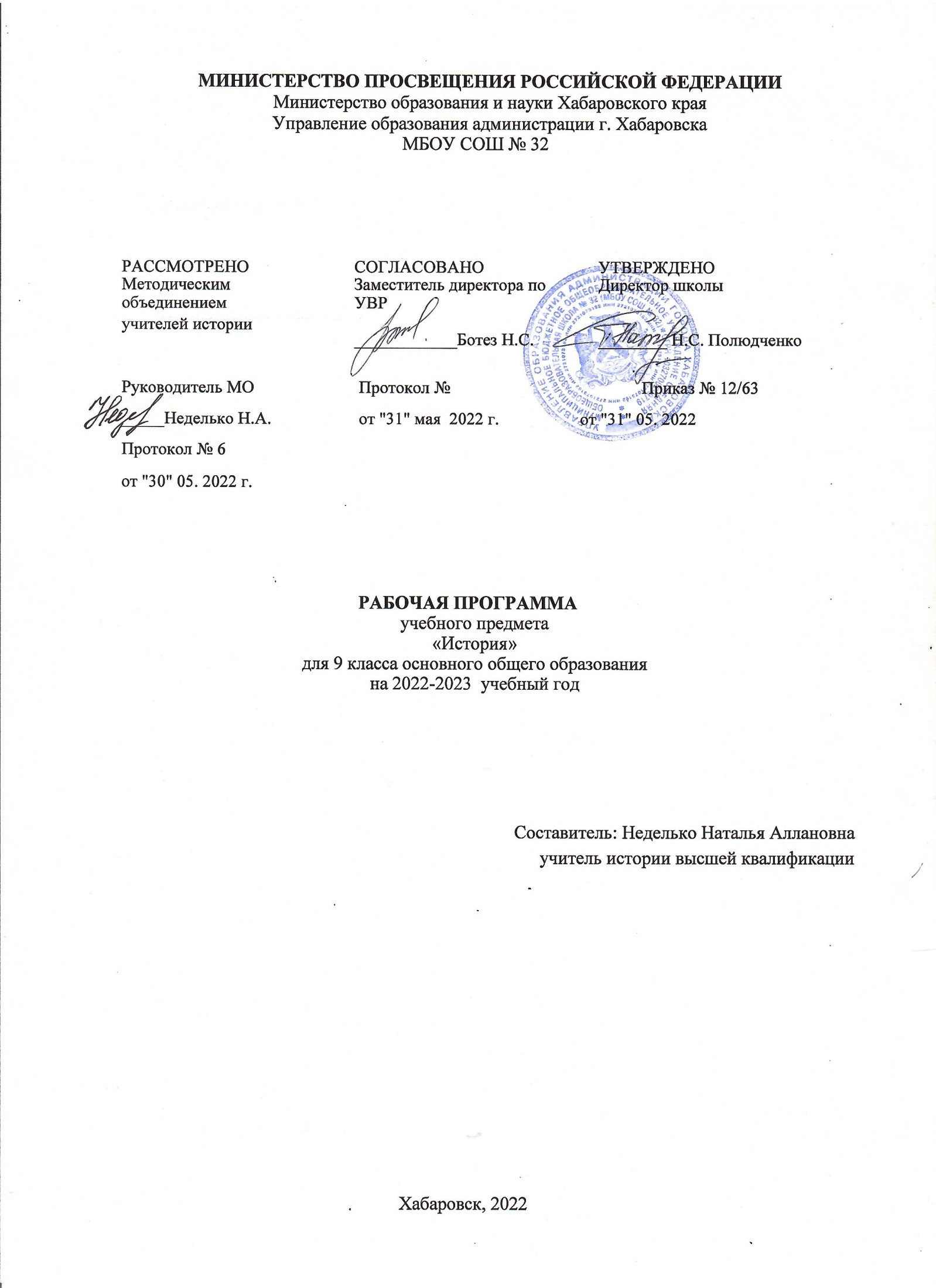 Пояснительная записка.Данная рабочая программа составлена на основе следующих документов:•	Федеральный закон от 29.12.2012г. №273-ФЗ «Об образовании в Российской Федерации»•	Приказ Министерства образования и науки Российской Федерации от 17.12.2010 № 1987 «Об утверждении Федерального государственного образовательного стандарта основного общего образования», с изменениями от 29.12.14 № 1644, от 31.12.15 № 1577, №1578.•	Федеральный государственный образовательный стандарт основного общего образования, утвержденным приказом Министерства образования и науки РФ от 6.10.2009 №373 (с изм. от 26.10.2010, 22.09.2011, 18.12.2012, 29.12.2014, 18.05.2015, 31.12.2015), (Зарегистрировано в Минюсте России 01.02.2011 N 19644).•	Приказ Министерства просвещения Российской Федерации от 22.03.2021 г. № 115 «Об утверждении Порядка организации и осуществлении образовательной деятельности по основным образовательным программам начального общего, основного общего и среднего общего образования». •	Федеральный перечень учебников, рекомендуемых к использованию при реализации имеющих государственную аккредитацию образовательных программ начального общего, основного общего, среднего общего образования, утвержденный приказом Министерства просвещения Российской Федерации от 28 декабря 2018 г. N 345.•	Постановление Главного государственного санитарного врача Российской Федерации от 28 сентября 2020 г. N 28 г. Москва "Об утверждении санитарных правил СП 2.4.3648-20 "Санитарно-эпидемиологические требования организации воспитания и обучения, отдыха и оздоровления детей и молодёжи";•	ООП ООО МБОУ СОШ №32.•	Учебный план МБОУ СОШ №32Предмет «История России. Всеобщая история» изучается на уровне основного общего образования в качестве обязательного предмета в 5-9 классах. Выбор данной авторской программы и УМК обусловлен тем, что данные пособия прошли государственную экспертизу, вошли в перечень допущенных учебников и соответствуют требованиям ФГОС и ИКС.Учебники по  истории для 9 класса  построены в соответствии с  примерной  программой по предмету «История. 5-9 классы». М.: Просвещение, 2015 г. – (Стандарты второго поколения); а также соответствуют авторским рабочим программам:  В.И. Уколова, В.А. Ведюшкин, Д.Ю. Бовыкин и др. Всеобщая история. Рабочие программы и тематическое планирование. Предметная линия учебников «Сфера». 5-9 классы. – М.: Просвещение, 2015 г.; Рабочая программа и тематическое планирование курса «История России».6―10 классы : учеб. пособие для общеобразоват. организаций / А. А. Данилов, О. Н. Журавлева, И. Е. Барыкина. — М. : Просвещение, 2017. Важная мировоззренческая задача курса  истории заключается в раскрытии как своеобразия и неповторимости событий мировой истории, так и их взаимосвязи и влиянии друг на друга. Это достигается с помощью синхронизации курсов истории России и всеобщей истории, сопоставления ключевых событий и процессов российской и мировой истории.Место учебного предмета «История» в учебном плане основного общего образованияПредмет «История России. Всеобщая история» изучается на уровне основного общего образования в качестве обязательного предмета в 5-9 классах.Изучение предмета «История» как части предметной области «Общественно-научные предметы» основано на межпредметных связях с предметами: «Обществознание», «География», «Литература», «Русский язык», «Иностранный язык», «Изобразительное искусство», «Музыка», «Информатика», «Математика», «Основы безопасности и жизнедеятельности» и др.Структурно предмет «История» включает учебные курсы по всеобщей истории и истории России.Знакомство обучающихся при получении основного общего образования с предметом «История» начинается с курса всеобщей истории.Изучение всеобщей истории способствует формированию общей картины исторического пути человечества, разных народов и государств, преемственности исторических эпох и непрерывности исторических процессов. Преподавание курса должно давать обучающимся представление о процессах, явлениях и понятиях мировой истории, сформировать знания о месте и роли России в мировом историческом процессе.Курс всеобщей истории призван сформировать у учащихся познавательный интерес, базовые навыки определения места исторических событий во времени, умения соотносить исторические события и процессы, происходившие в разных социальных, национально-культурных, политических, территориальных и иных условиях.В рамках курса всеобщей истории обучающиеся знакомятся с исторической картой как источником информации о расселении человеческих общностей, расположении цивилизаций и государств, местах важнейших событий, динамики развития социокультурных, экономических и геополитических процессов в мире. Курс имеет определяющее значение восознании обучающимися культурного многообразия мира, социально- нравственного опыта предшествующих поколений; в формировании толерантного отношения к культурно-историческому наследию народов мира, усвоении назначения и художественных достоинств памятников истории и культуры, письменных, изобразительных и вещественных исторических источников.Курс дает возможность обучающимся научиться сопоставлять развитие России и других стран в различные исторические периоды, сравнивать исторические ситуации и события, давать оценку наиболее значительным событиям и личностям мировой истории, оценивать различные исторические версии событий и процессов.Концептуально важно сформировать у учащихся представление о процессе исторического развития как многофакторном явлении. При этом на различных стадиях исторического развития ведущим и определяющим  могут быть либо экономические, либо внутриполитические или внешнеполитические факторы.Концепцией нового учебно-методического комплекса по отечественной истории в качестве наиболее оптимальной предложена модель, при которой изучение истории будет строиться по линейной системе с 5 по 10 классы. За счет более подробного изучения исторических периодов обучающиеся смогут как освоить базовые исторические категории, персоналии, события и закономерности, так и получить навыки историографического анализа, глубокого проблемного осмысления материалов (преимущественно в ходе изучения периодов истории Нового и Новейшего времени), сравнительного анализа.Личностные результаты освоения основной образовательной программы1. Готовность и способность обучающихся к саморазвитию и самообразованию на основе мотивации к обучению и познанию; готовность и способность осознанному выбору и построению дальнейшей индивидуальной траектории образования на базе ориентировки в мире профессий и профессиональных предпочтений, с учетом устойчивыхпознавательных интересов.2. Развитое моральное сознание и компетентность в решении моральных проблем на основе личностного выбора, формирование нравственных чувств: веротерпимость, уважительное отношение к религиозным чувствам, взглядам людей или их отсутствию сформированность представлений об основах светской этики, культуры традиционных религий, их роли в развитии культуры и истории России и человечества, в становлении гражданского общества.3. Сформированность целостного мировоззрения, соответствующего современному уровню развития науки и общественной практики, учитывающего социальное, культурное, языковое, духовное многообразие современного мира.4.  Осознанное, уважительное и доброжелательное отношение к другому человеку, его мнению, мировоззрению, культуре, языку, вере, гражданской позиции. Готовность и способность вести диалог с другими людьми и достигать в нем взаимопонимания...5. Освоенность социальных норм, правил поведения, ролей и форм социальной жизни в группах и сообществах; интериоризация ценностей созидательного отношения к окружающей действительности, ценностей социального творчества.6. Развитость эстетического сознания через освоение художественного наследия народов России и мира… потребность в общении с художественными произведениями, сформированность активного отношения к традициям художественной культуры как смысловой, эстетической и личностно-значимой ценности.Метапредметные результаты освоения основной образовательной программыМетапредметные результаты включают освоенные обучающимися межпредметные понятия и универсальные учебные действия (регулятивные, познавательные, коммуникативные).Межпредметные понятияУсловием формирования межпредметных понятий, таких, как система, факт, закономерность, феномен, анализ, синтез является овладение обучающимися основами читательской компетенции, приобретение навыков работы с информацией, участие в проектной деятельности… Они смогут работать с текстами, преобразовывать и интерпретировать содержащуюся в них информацию, в том числе:• систематизировать, сопоставлять, анализировать, обобщать и интерпретировать информацию, содержащуюся в готовых информационных объектах;• выделять главную и избыточную информацию, выполнять смысловое свертывание выделенных фактов, мыслей; представлять информацию в сжатой словесной форме (в виде плана или тезисов) и в наглядно-символической форме (в виде таблиц, графических схем и диаграмм, карт понятий — концептуальных диаграмм, опорных конспектов);• заполнять и дополнять таблицы, схемы, диаграммы, тексты. В соответствии ФГОС ООО выделяются три группы универсальных учебных действий: регулятивные, познавательные, коммуникативные.Регулятивные УУД1. Умение самостоятельно определять цели обучения, ставить и формулировать новые задачи в учебе и познавательной деятельности, развивать мотивы и интересы своей познавательной деятельности…2. Умение самостоятельно планировать пути достижения целей, в том числе альтернативные, осознанно выбирать наиболее эффективные способы решения учебных и познавательных задач.3. Умение соотносить свои действия с планируемыми результатами, осуществлять контроль своей деятельности в процессе достижения результата, определять способы действий в рамках предложенных условий и требований, корректировать свои действия в соответствии с изменяющейся ситуацией.4. Умение оценивать правильность выполнения учебной задачи, собственные возможности её решения. 5. Владение основами самоконтроля, самооценки, принятия решений и осуществления осознанного выбора в учебной и познавательной. Познавательные УУД6. Умение определять понятия, создавать обобщения, устанавливать аналогии, классифицировать, самостоятельно выбирать основания икритерии для классификации, устанавливать причинно-следственные связи, строить логическое  рассуждение, умозаключение (индуктивное, дедуктивное, по аналогии) и делать выводы. 7. Умение создавать, применять и преобразовывать знаки и символы, модели и схемы для решения учебных и познавательных задач. 8. Смысловое чтение. 9. Формирование и развитие экологического мышления, умение применять его в познавательной, коммуникативной, социальной практике ипрофессиональной ориентации. 10. Развитие мотивации к овладению культурой активного использования словарей и других поисковых систем. Коммуникативные УУД11. Умение организовывать учебное сотрудничество и совместную деятельность с учителем и сверстниками; работать индивидуально и вгруппе: находить общее решение и разрешать конфликты на основе согласования позиций и учета интересов; формулировать, аргументировать и отстаивать свое мнение. 12. Умение осознанно использовать речевые средства в соответствии с задачей коммуникации для выражения своих чувств, мыслей ипотребностей для планирования и регуляции своей деятельности; владение устной и письменной речью, монологической контекстной речью.Планируемые предметные результаты освоения курса истории Нового времениВыпускник научится:• локализовать во времени хронологические рамки и рубежные события Нового времени как исторической эпохи, основные этапы всеобщей истории Нового времени; соотносить хронологию истории России и всеобщей истории в Новое время;• использовать историческую карту как источник информации о границах государств в Новое время, об основных процессах социально-экономического развития, о местах важнейших событий, направлениях значительных передвижений – походов, завоеваний, колонизации и др.;• анализировать информацию различных источников по всеобщей истории Нового времени;• составлять описание положения и образа жизни основных социальных групп в Новое время, памятников материальной и художественной культуры; рассказывать о значительных событиях и личностях всеобщей истории Нового времени;• систематизировать исторический материал, содержащийся в учебной и дополнительной литературе по всеобщей истории Нового времени;• раскрывать характерные, существенные черты: а) экономического и социального развития стран в Новое время; б) эволюции политического строя (включая понятия «монархия», «самодержавие», «абсолютизм» и др.); в) развития общественного движения («консерватизм», «либерализм», «социализм»); г) представлений о мире и общественных ценностях; д) художественной культуры Нового времени;• объяснять причины и следствия ключевых событий и процессов всеобщей истории Нового времени (социальных движений, реформ иреволюций, взаимодействий между народами и др.);• сопоставлять развитие России и других стран в Новое время, сравнивать исторические ситуации и события;• давать оценку событиям и личностям всеобщей истории Нового времени.Выпускник получит возможность научиться:• используя историческую карту, характеризовать социально-экономическое и политическое развитие государств в Новое время;• использовать элементы источниковедческого анализа при работе с историческими материалами (определение принадлежности и достоверности источника, позиций автора и др.);• сравнивать развитие России и других стран в Новое время, объяснять, в чем заключались общие черты и особенности;СОДЕРЖАНИЕ КУРСА ИСТОРИЯ. НОВОЕ ВРЕМЯ.9 класс (28 ч)А.C. Медяков, Д.Ю. БовыкинI. НАЧАЛО ИНДУСТРИАЛЬНОЙ ЭПОХИВторой период Новой истории: понятие, периодизация, основные характеристики. Традиционное общество и модернизация.ЭКОНОМИЧЕСКОЕ РАЗВИТИЕ В XIX в.Промышленная революция и её особенности в странах Европы и США. Транспортная революция. Суэцкий канал. Развитие машиностроения и важнейшие изобретения. Складывание мирового рынка. Накопление капитала, акционерные общества и биржи. Новый облик промышленного предприятия. Стандартизация. Подъёмы и кризисы. Свободная торговля и протекционизм. Вторая промышленная революция. Появление новых источников энергии (уголь, нефть). Капиталистическая перестройка сельского хозяйства. Монополистический капитализм. МЕНЯЮЩЕЕСЯ ОБЩЕСТВОДемографическая революция и её причины. Прогресс здравоохранения, санитарии и гигиены. Пауперизм. Социальные последствия промышленной революции. Рост пространственной и социальной мобильности. Урбанизация. Социальное расслоение крестьянства. Упадок дворянства. Буржуазия как ведущая социальная сила, её неоднородность. Появление среднего класса. Промышленный пролетариат как исторически новая социальная группа. Тяжёлые условия существования рабочих. Возникновение организованного рабочего движения, социальный протест и реформы.ПОЛИТИЧЕСКОЕ РАЗВИТИЕ СТРАН ЗАПАДА В XIX — НАЧАЛЕ XX в.Демократизация как главное явление в политической жизни стран Запада. Формы правления: монархии и республики. Конституционные ипарламентские монархии. Укрепление позиций парламентов. Рост политического значения общественного мнения и периодической печати,развитие партийных систем. Появление массовых политических партий. Двухпартийная и многопартийные системы. Расширение гражданских прав. Борьба за избирательное право. Роль государства в жизни общества. Бюрократизация.НОВОЕ ОБЩЕСТВО — НОВЫЕ ИДЕИОформление основных идеологий. Личная, политическая и экономическая свобода как основные принципы либеральной идеологии.Главные представители либерализма. Критика либерализма консерваторами. Идеи Ж. де Местра, Э. Бёрка. Основные теоретики социализма и их проекты построения общества социальной справедливости. Утопичность подобных проектов. Рабочее движение и профсоюзы. Марксизм как революционная идеология. Учение о классовой борьбе и диктатуре пролетариата. I и II Интернационалы. Социал-демократические партии. Ревизионизм и раскол марксизма. Анархизм. Национальная идеология.ОБРАЗОВАНИЕ И НАУКА В XIX в.Развитие системы начального и общего образования. Массовая грамотность. Малая доступность среднего и высшего образования. Женскоеобразование. «Читательская революция» и её причины. Развитие науки, её дифференциация и усиление связи с производством. Новая научная картина мира. Важнейшие научные открытия в физике (М. Фарадей, Дж. Максвелл) и биологии (Ч. Дарвин, Л. Пастер, Г. Мендель). Изучение радиоактивности (Н. Бор, А. Беккерель и др.). Квантовая теория М. Планка и теория относительности А. Эйнштейна. Нобелевская премия. Концепция исследовательского университета. Изменение представлений о человеке и обществе. Гуманитарные и социальные науки. Немецкая классическая философия. Ф. Гегель. «Философия жизни» (А. Бергсон, В. Дильтей, Ф. Ницше). Позитивизм (О. Конт). Психоанализ (З. Фрейд). Социология (М. Вебер, Э. Дюркгейм).ВЕК ХУДОЖЕСТВЕННЫХ ИСКАНИЙ. ПОВСЕДНЕВНАЯ ЖИЗНЬ ЧЕЛОВЕКА XIX в.Основные черты культурного развития. Последствия промышленной революции, секуляризация и демократизация. Народная, массовая и высокая культура. Основные художественные стили. Классицизм и ампир в архитектуре (К. Шинкель, Дж. Нэш), живописи (Ж.-Л. Давид), литературе (И.В. Гёте, Ф. Шиллер) и музыке (Й. Гайдн, В.А. Моцарт). Романтизм как реакция на классицизм. Писатели Дж. Байрон, У. Блейк, В. Гюго. Художники Э. Делакруа, Ф. Гойя, К. Фридрих. Композиторы Ф. Шуберт, Ф.Шопен, Л. Бетховен, Дж. Верди. Реализм как поиск «правды жизни», его критические функции. Реалистическая живопись Т. Руссо, Г. Курбе, Ж.-Ф. Милле. Романы Ч. Диккенса, О. Бальзака, Стендаля. Натурализм Э. Золя. На пути к новому искусству: импрессионисты и экспрессионисты. Искусство модерна. Городская культура. Формы досуга. Массовый спорт. Кинематограф.Возрождение Олимпийских игр. Уровень жизни населения. Повседневная жизнь (питание, одежда). Брак и семья. Техника в доме.II. СТРАНЫ ЕВРОПЫ И США . КОНСУЛЬСТВО И ИМПЕРИЯНаполеон Бонапарт. Установление режима личной власти и его конституционные основы. Реорганизация управления страной. Конкордат спапой римским. Установление Империи. Изменение социальной структуры французского общества. Гражданский кодекс. Экономические достижения и проблемы Франции. Экономические кризисы. Изменение характера революционных войн. Создание новой армии. Появление новой когорты военачальников: Ж. Ланн, М. Ней, Ж.-Б. Бессьер, И. Мюрат. Установление Континентальной блокады. Войны с антифранцузскими коалициями. Трафальгарская битва. Сражение при Аустерлице. Великая армия. Закат Империи. Война с Россией: причины и последствия. Битва народов. Сто дней. Итоги правления Н. Бонапарта.ВЕНСКИЙ КОНГРЕСС 1814–1815 гг. И ПОСЛЕВОЕННОЕ УСТРОЙСТВО ЕВРОПЫЗадачи конгресса. Основные принципы нового европейского порядка: Реставрация, легитимизм и равновесие. «Европейский концерт».Территориальные изменения. Значение конгресса. Создание Священного союза, его роль и значение. Режим Реставрации. Борьба против неёлиберальных, национальных и демократических сил. Конгрессы великих держав и подавление революции в Италии и Испании. Восстание в Греции.ВЕЛИКОБРИТАНИЯ: ЭКОНОМИЧЕСКОЕ ЛИДЕРСТВО И ПОЛИТИЧЕСКИЕ РЕФОРМЫ«Мастерская мира»: экономическое лидерство Англии и его причины. Всемирная выставка 1851 г. Социальное развитие. Закон о бедных 1834 г. Политическое развитие: путь реформ, а не революций. Хлебные законы. Парламентская реформа 1832 г. Политическое развитие. Консервативная и либеральная партии. Рабочее движение. Луддиты. Чартисты и их цели. Народная хартия. Особенности структуры английского рабочего класса.ФРАНЦИЯ В ПЕРВОЙ ПОЛОВИНЕ XIX в.: ОТ РЕСТАВРАЦИИ К ИМПЕРИИНевысокие темпы экономического развития и его причины. Особенности французской аграрной структуры. Специфика демографического развития. Замедленная урбанизация. Особенности французского рабочего класса и буржуазии. Политический раскол французского общества на монархистов и республиканцев. Традиции городского радикализма. Запаздывание власти с реформами. Конституционная хартия 1814 г. Политика Карла X и революция 1830 г. Июльская монархия. Восстания лионских ткачей. Февральская революция1848 г. Поражение революции. Наполеон III и Вторая империя во Франции.ИТАЛИЯ НА ПУТИ К ОБЪЕДИНЕНИЮИталия в первые десятилетия XIX в. Политическая раздробленность и экономическая отсталость. Эпоха Рисорджименто. Дж. Мадзини и «Молодая Италия». Революция 1848 г. в итальянских государствах. Аграрный и национальный вопросы. Война с Австрией. Дж. Гарибальди. К. Кавур и объединение Италии «сверху». Лидерство Пьемонта. Война Франции и Пьемонта против Австрии. Австро-итало-прусская и Франко-германская войны и завершение объединения Италии.ГЕРМАНИЯ В ПЕРВОЙ ПОЛОВИНЕ XIX в.Политическая ситуация в Германии в начале XIX в. Германский союз 1815 г. Соперничество Австрии и Пруссии. Рост населения. Прусские реформы 1807–1814 гг. Ускоренное промышленное развитие Пруссии. Деятельность Таможенного союза. Либеральное и демократическое движение. Бурши. Меттерних и наступление реакции. Движения протеста. Восстание силезских ткачей. Революция 1848 г. в Германии. Франкфуртское национальное собрание. Поражение революции и её итоги. Бисмарк и три войны за объединение Германии. Победа во Франко- германской войне и провозглашение Германской империи.АВСТРИЯ И ТУРЦИЯ: СУДЬБА МНОГОНАЦИОНАЛЬНЫХ ИМПЕРИЙОтставание в процессе модернизации. Разрушительное влияние национального фактора. Национальная структура Австрийской империи.Соперничество различных национальностей. Замедленные темпы и неравномерность развития австрийской экономики. Консервативныйхарактер политической системы. Революция 1848 г. в Австрии. Революция в Венгрии и попытка добиться независимости. Л. Кошут. Поражение революции. Попытки конституционных преобразований конца 1850-х — начала 1860-х гг.Кризис Османской империи и рост национально-освободительного движения балканских народов. Традиционные устои и попытки проведения реформ. Танзимат. Конституция 1876 г. Экономическая и политическая зависимость Турции.США ДО СЕРЕДИНЫ XIX в.: РАБОВЛАДЕНИЕ, ДЕМОКРАТИЯ И ЭКОНОМИЧЕСКИЙ РОСТТерритория и население. Доктрина Монро. Особенности социальной структуры. Фронтир. Экономическое развитие. Особенности промышленной революции. Э. Уитни. Фермерский и рабовладельческий пути в сельском хозяйстве. Гомстед-акт 1862 г. Двухпартийная система. Проблема рабства и рост противоречий между Севером и Югом. Расизм. Аболиционизм. Компромисс 1820 г. Гражданская война 1861–1865 гг. Избрание президентом А. Линкольна. Победа северян. Запрещение рабства в США. Значение Гражданской войны.МЕЖДУНАРОДНЫЕ ОТНОШЕНИЯ В ПЕРВОЙ ПОЛОВИНЕ XIX в.Влияние модернизации на международные отношения. Венская система и «европейский концерт». Роль национальных движений. Польскоевосстание 1863 г. Восточный вопрос в первой половине XIX в. Крымская война 1853–1856 гг. и Парижский конгресс. Последствия войны. «Блестящая изоляция» Англии. Причины роста колониальной активности. Колониальное соперничество. Морское и колониальное преобладание Англии.III. АЗИЯ, АФРИКА И ЛАТИНСКАЯ АМЕРИКА В XIX в.Традиционные общества Востока в условиях колониальной экспансии. Виды реакции традиционных цивилизаций на европейскую колонизацию: отторжение и изоляция, сопротивление и подчинение. Колонии и зависимые страны: типологические различия. Включение стран Азии в международную экономическую систему и начало социально-политических реформ.ИНДИЯ И ЦЕНТРАЛЬНАЯ АЗИЯИндия к началу XIX в. Особенности этнической и социальной структуры. Британское владычество в Индии. Деятельность Ост-Индскойкомпании. Восстание сипаев. Объявление Индии владением британской короны. Королева Виктория — «императрица Индии». Борьба индийцев за независимость. Светский национализм. Индийский национальный конгресс. Б. Тилак. Пробуждение Индии и консолидация колониального режима. Персия к началу XIX в. Экономическое и политическое развитие. Государственная организация и социальный строй. Шах Фатх Али. Английские и русские интересы в Персии. Соперничество в Персии России и Англии. Рост недовольства и восстание бабидов. Конституционная революция 1905–1911 гг. Афганистан к началу XIX в. Политическая и экономическая раздробленность. Англо-русское соперничество в Афганистане.КИТАЙ И ЯПОНИЯ: РАЗНЫЕ ОТВЕТЫ НА ВЫЗОВЫ МОДЕРНИЗАЦИИКитай к началу XIX в. Империя Цин. Причины стремления англичан в Китай. «Опиумные войны» и «открытие» Китая. Неравноправные торговые договоры и их последствия. Восстание тайпинов. Хун Сюцюань. Последствия восстания. Китай во второй половине XIX в. «Сто дней реформ». Японо-китайская война 1894–1895 гг. и раздел Китая. Движение ихэтуаней («Боксёрское» восстание) 1900 г. Превращение Китая в полуколонию. Сунь Ятсен и его «три народных принципа». Синьхайская революция 1911 г.Япония к началу XIX в. Насильственное «открытие» Японии. Неравноправные договоры. Император Муцухито. Преобразования эпохиМэйдзи. Политические, административные, образовательные реформы. Принятие конституции, появление партий. Промышленная революция. Участие Японии в колониальной экспансии в Азии. Рост военной мощи и признание в качестве первой азиатской великой державы. Вступление в «клуб великих держав».АФРИКА В XIX в.Особенности исторического развития Северной Африки в XIX веке. Локальные цивилизации Тропической и Южной Африки. Вмешательство европейцев. Покорение Францией Алжира. Реформы Мухаммеда Али в Египте. Строительство Суэцкого канала. Борьба египтян против экономической зависимости от Англии и Франции. Партия Ватан. Захват Египта Англией. Протекторат Франции над Тунисом. «Схватка за Африку» и её причины. Колониальные владения европейских стран в Африке.Формирование колониального общества в Африке. Эксплуатация местного населения. Геноцид гереро и готтентотов в колонии Германская Юго- Западная Африка. Восстание Махди. Колониальное соперничество. Фашодский инцидент. Англо-бурская война. Изучение африканского континента. Положительные стороны европейского проникновения в Африку. Роль христианской церкви. Европейские миссионеры и встреча культур.ЛАТИНСКАЯ АМЕРИКА: НЕЛЁГКИЙ ГРУЗ НЕЗАВИСИМОСТИЛатинская Америка к началу XIX в.: особенности этнической и социальной структуры. Аграрный характер экономики. Латифундии. Эксплуатация колоний Испанией и Португалией. Борьба колоний за независимость. Восстание на Гаити. Война за независимость 1810–1826 гг. С. Боливар, Х. Сан-Мартин. Развитие латиноамериканских стран после освобождения.Экономическая зависимость от США и стран Европы. Особенности внутриполитического развития. Политическая нестабильность идиктаторские режимы. Каудильизм. Стремление США к политическому контролю над странами Латинской Америки. Панамериканизм. Испано- американская война 1898 г. Политика «большой дубинки».IV. СТРАНЫ ЕВРОПЫ И США ВО ВТОРОЙ ПОЛОВИНЕ XIX — НАЧАЛЕ XX в.АНГЛИЯ ДО ПЕРВОЙ МИРОВОЙ ВОЙНЫВикторианская эпоха. Потеря промышленного преобладания и его причины. Великобритания — «мировой банкир». Парламентские реформы. Борьба женщин за избирательные права. Реформы образования. Развитие двухпартийной системы. Возникновение лейбористской партии. Изменения в профсоюзном движении. Программа реформ Д. Ллойд-Джорджа. «Народный бюджет». Ирландский вопрос. Ч. Парнелл. Борьба за гомруль. Деятельность фениев.ФРАНЦИЯ: ВТОРАЯ ИМПЕРИЯ И ТРЕТЬЯ РЕСПУБЛИКАПоражение во Франко-германской войне 1870–1871 гг. и крушение Второй империи. Потеря Эльзаса и Лотарингии. Парижская коммуна 1871 г. «Кровавая неделя». Борьба за республику. Конституция 1875 г. И учреждение Третьей республики. Политическое развитие.Многопартийность. Внутренние кризисы. Панамская афера. Дело Дрейфуса. Создание Всеобщей конфедерации труда. Анархо-синдикализм.ГЕРМАНИЯ НА ПУТИ К ЕВРОПЕЙСКОМУ ЛИДЕРСТВУКонституция 1871 г. и внутреннее устройство Германской империи. Основные партии. Консервативный характер политической системы.Ускоренные темпы экономического развития. Успехи отраслей Второй промышленной революции. Переход к монополистическому капитализму. Внутренняя политика Бисмарка: «культуркампф» и борьба против социалистов. Социальные реформы. «Личное правление» Вильгельма II. Рост национализма и агрессивности Германии.АВСТРО-ВЕНГРИЯ И БАЛКАНЫ ДО ПЕРВОЙ МИРОВОЙ ВОЙНЫПреобразование Австрии в дуалистическую Австро-Венгрию. Её политическая структура. Обострение национальной проблемы. Неудачазаконов Бадени. Сохранение аграрного характера экономики. Политические и национальные противоречия на Балканах. Македонский вопрос. Усиление влияния Австро-Венгрии на страны балканского полуострова. Балканские войны. Восстание на о. Крит. Движение младотурок в Турции. Консервативная модернизация султана Абдул-Хамида II. Младотурецкая революция.ИТАЛИЯ: ТЯЖЁЛОЕ НАСЛЕДИЕ РАЗДРОБЛЕННОСТИИталия после объединения. «Римский» и «южный» вопросы. Неравномерность и умеренные темпы экономического развития. Государственный сектор экономики. Тяжёлые социальные условия и эмиграция в США. Проблема демократизации политического устройства. Правая и Левая в парламенте. Рабочее движение и протесты крестьян. Социалистическое движение. Возникновение Итальянской социалистической партии. «Кровавое десятилетие». Ф. Криспи. Виктор-Эммануил III. «Эра Джолити».США В ЭПОХУ «ПОЗОЛОЧЕННОГО ВЕКА» И «ПРОГРЕССИВНОЙ ЭРЫ» Реконструкция Юга. Убийство Линкольна. Компромисс 1877 г. Двухпартийная система. Сращивание политики и бизнеса. Движенияпопулистов и прогрессистов. Расовая проблема. Вытеснение индейцев. Резкое ускорение экономического роста. Его причины. Развитие новых отраслей промышленности и механизация сельского хозяйства. Диктат монополий. Рабочее и фермерское движение. Социально-политические реформы начала XX в. МЕЖДУНАРОДНЫЕ ОТНОШЕНИЯ В XIX — НАЧАЛЕ XX в.Объединение Германии и Италии и изменения в европейском раскладе сил. Кризис Венской системы и «реальная политика». Система союзов Бисмарка. Переход Германии к «мировой политике». Зарождение англо-германского антагонизма. Начало раскола Европы на два противостоящих лагеря. Рост колониальных противоречий. Обострение ситуации на Балканах. Балканские войны. Реваншизм Франции. Усиление националистических настроений. Первая Гаагская мирная конференция.Планируемые образовательные результаты изучения содержания курса «История России» (9 класс)Личностные:· освоение национальных ценностей, традиций, культуры, знаний о народах и этнических группах России(на примере историко-культурных традиций, сформировавшихся на территории России в XIX в.);· уважение к другим народам России и мира и принятие их, межэтническая толерантность, готовность к равноправному сотрудничеству;· эмоционально положительное принятие своей этнической идентичности;· уважение к истории, культурным и историческим памятникам;· гражданский патриотизм, любовь к Родине, чувство гордости за свою страну, её достижения во всех сферах общественной жизни в изучаемый период;· устойчивый познавательный интерес к прошлому своей Родины;· уважение к личности и её достоинству, способность давать моральную оценку действиям исторических персонажей, нетерпимость к любым видам насилия и готовность противостоять им;· уважение к ценностям семьи, осознание её роли в истории страны;· эмпатия как осознанное понимание и сопереживание чувствам других, формирование чувства сопричастности к прошлому России и своего края;· формирование коммуникативной компетентности, умения вести диалог на основе равноправных отношений и взаимного уважения и принятия;· готовность к выбору профильного образования, определение своих профессиональных предпочтений.Метапредметные:· самостоятельно анализировать условия достижения цели на основе учёта выделенных учителем ориентиров действия в новом учебном материале;· планировать пути достижения целей, устанавливать целевые приоритеты, адекватно оценивать свои возможности и условия и средства достижения целей;· уметь самостоятельно контролировать своё время и управлять им;· адекватно самостоятельно оценивать правильность выполнения действий и вносить необходимые коррективы в выполнение как в конце действия, так и по ходу его реализации;· понимать относительность мнений и подходов к решению проблемы, учитывать разные мнения и стремиться к координации различных позиций в сотрудничестве;· формулировать собственное мнение и позицию, аргументировать и координировать её с позициями партнёров в сотрудничестве при выработке общего решения в совместной деятельности;· устанавливать и сравнивать разные точки зрения,прежде чем принимать решения и делать выбор;·  осуществлять взаимный контроль и оказывать необходимую взаимопомощь в сотрудничестве;· адекватно использовать речевые средства для решения различных коммуникативных задач, владеть устной и письменной речью, строить монологические контекстные высказывания;· организовывать и планировать учебное сотрудничество с учителем и сверстниками, определять цели и функции участников, способы взаимодействия, планировать общие способы работы;· осуществлять контроль, коррекцию, оценку действий партнёра, уметь убеждать;· работать в группе — устанавливать рабочие отношения, эффективно сотрудничать и способствовать продуктивной кооперации, интегрироваться в группу сверстников и строить продуктивное взаимодействие со сверстниками и взрослыми;· оказывать поддержку и содействие тем, от кого зависит достижение цели в совместной деятельности;· в процессе коммуникации достаточно точно, последовательно и полно передавать партнёру необходимую информацию как ориентир для построения действия;· осуществлять расширенный поиск информации с использованием ресурсов библиотек и Интернета;· осуществлять сравнение, сериацию и классификацию, самостоятельно выбирая основания и критерии для указанных логических операций;· ставить проблему, аргументировать её актуальность;· выдвигать гипотезы о связях и закономерностях событий, процессов, объектов, проводить исследование её объективности (под руководством учителя);· делать умозаключения и выводы на основе аргументации;· структурировать тексты, включая умение выделять главное и второстепенное, главную идею текста, выстраивать последовательность описываемых событий.Предметные:· представление о территории России и её границах, об их изменениях на протяжении XIX в.;· знание истории и географии края, его достижений и культурных традиций в изучаемый период;· представление о социально-политическом устройстве Российской империи в XIX в.;· ориентация в особенностях социальных отношений и взаимодействий социальных групп, представление о социальной стратификации и её эволюции на протяжении XIX в.;· представление об основных течениях общественного движения XIX в. (декабристы, западники и славянофилы, либералы и консерваторы, народнические и марксистские организации);· установление связи между общественным движением и политическими событиями (реформы и контрреформы);· определение и использование основных исторических понятий периода;· установление причинно-следственных связей, объяснение исторических явлений;· установление синхронистических связей истории России и стран Европы, Америки и Азии;· составление и анализ генеалогических схем и таблиц;· поиск в источниках различного типа и вида (художественной и научной литературе) информации о событиях и явлениях прошлого с использованием понятийного и познавательного инструментария социальных наук;· анализ информации, содержащейся в исторических источниках изучаемого периода (законодательные акты, конституционные проекты, документы декабристских обществ, частная переписка, мемуарная литература и т. п.);· анализ и историческая оценка действий исторических личностей и принимаемых ими решений (императоры — Александр I, Николай I, Александр II, Александр III, Николай II; государственные деятели — М. М. Сперанский, А. А. Аракчеев, Н. А. и Д. А. Милютины,К. П. Победоносцев и др.; общественные деятели — К. С. Аксаков, П. Я. Чаадаев, А. С. Хомяков и др.;представители оппозиционного движения — П. И. Пестель, М. П. Буташевич-Петрашевский, А. И. Желябов и др.), влияния их деятельности на развитие российского государства;· сопоставление с помощью учителя различных версий и оценок исторических событий и личностей, с опорой на конкретные примеры, определение собственного отношения к дискуссионным проблемам прошлого и трудным вопросам истории (фундаментальные особенности социального и политического строя России (крепостное право, самодержавие) в сравнении с государствами Западной Европы);· определение собственного отношения к дискуссионным проблемам прошлого и трудным вопросам истории (фундаментальные особенности социального и политического строя России (крепостное право, самодержавие) в сравнении с государствами Западной Европы);· систематизация информации в ходе проектной деятельности, представление её результатов как по периоду в целом, так и по отдельным тематическим блокам;· приобретение опыта историко-культурного, историко-антропологического, цивилизационного подходов к оценке социальных явлений;· представление о культурном пространстве России XIX в., осознание роли и места культурного наследия России в общемировом культурном наследии.Основное содержание курса «История России». 9 класс. РОССИЙСКАЯ ИМПЕРИЯ В XIX – НАЧАЛЕ XX ВЕКАXIX в. стал временем социальной, правовой, интеллектуальной, институциональной, экономической перестройки в рамках всего европейского континента. Это период становления и утверждения индустриального общества, оформления правового государства и гражданского общества, складывания наций и национальных государств, расцвета и начала закатаевропейских империй. В XIX в. начали формироваться основные институты современного общества: демократия, гражданское общество, социальная защищённость и социальное равенство, массовая культура.Россия не составляла исключения в этом движении. Однако специфика её эволюции заключалась в том, что на эти процессы тормозились консерватизмом политического режима самодержавия и отдельных социальных институтов. При этом Российская империя выступала полноправным участником международной политики, а после победы в Отечественной войне 1812 годаи Заграничных походов Россия стала великой мировой державой. Важнейшим рубежом в истории России в XIX в. стали Великие реформы, прежде всего Крестьянская реформа 1861 г. В первой половине века и для власти, и для общества уже была очевидна архаичность института крепостного права.Хотя государство и пыталось найти пути решения крестьянского вопроса путём паллиативных мер, оно продолжало проводить социальную и экономическую модернизацию в рамках крепостнического строя. В период правления Александра I были предприняты попытки реформирования политической системы, немало делалось для гуманизации законодательства, были реформированы механизмы управления империей, возникла российская система университетского образования. Однако либеральные начинания сочетались с неудачным социальным экспериментом по созданию военных поселений и неоднозначной политикой в университетском образовании в конце царствования.В годы правления Николая I государство пыталось проводить экономическую модернизацию авторитарными методами, что вело к усилению централизации административной системы, росту бюрократизма, ужесточению государственного контроля над всеми сторонами общественной жизни. В итоге мобилизация государственных ресурсов позволила самодержавию добиться очевидных успехов на отдельных направлениях: кодификация законов, профессионализация бюрократии и офицерского корпуса, развитие университетского и профессионального образования, реформирование государственной деревни, сооружение железнодорожной магистрали Cанкт-Петербург–Москва. Тем не менее, многократные попытки Николая I приступить к отмене крепостного права успеха не имели. При этом система государственной опеки сдерживала общественную и частную инициативу,а сохранение архаичной сословной системы тормозило социально-экономическое и военно-техническое развитие страны, вело к её отставанию от прямых конкурентов и стало причиной поражения в Крымской войне.Болезненная неудача во внешней политике привела к осознанию властью необходимости отмены крепостного права и проведения масштабных преобразований: земской, городской, судебной, военной реформ, реформы образования.Великие реформы 1860–1870 гг. затронули практически все сферы жизни российского общества. Они способствовали складыванию новых социальных страт, новых отраслей экономики, серьёзным переменам в области культуры. Изменился и внешнеполитический курс России: стал отчетливее просматриваться его среднеазиатский и дальневосточный вектор.Великие реформы привели к радикальным изменениям в экономическом строе страны. Активное железнодорожное строительство, свобода предпринимательской инициативы, более широкие возможности миграций населения способствовали ускорению процессов индустриализации и урбанизации. Усиление государственного вмешательства в экономику к концу столетия делали эти процессы ещё более интенсивными. Результатом экономического развития во второй половине XIX в. было быстрое восстановление Россией статуса великой державы после неудачной Крымской  войны. Однако консервация сословных порядков в аграрной сфере,поддержка государством малоэффективных помещичьих хозяйств, сохранение общинных устоев в крестьянской среде, чрезмерное обременение крестьянских хозяйств обязательными платежами при малоземелье вели к растущему дисбалансу между замедленным развитием сельского хозяйства и ускоренным ростом промышленности и финансовой сферы.Великие реформы оказали серьёзное воздействие на социальные практики русского общества. Развитие земского и городского самоуправления, введение института присяжных заседателей и состязательности  судебного процесса, ослабление цензуры и рост объёма доступной информации, радикальное увеличение возможностей для общественных и частных инициатив в экономике, образовании, культуре, благотворительности –всё это вело к быстрому расширению публичной сферы и формированию в России гражданского общества.Преодоление сословности во многих социальных и культурных областях, последовательная реализация судебной реформы, дальнейший рост образованности и профессионализма бюрократии, особенно характерный для  юридической и финансовой администрации, способствовали зарождению начал современного правового государства. Однако политическая система в целом оставалась незыблемой, и её авторитарный характер неизбежно вступал в противоречие с быстро менявшимся социальным, экономическим и правовым ландшафтом страны. В силу этого правительственные преобразования эпохи Александра II не имели характера системных реформ, что во многом стало причиной дисбаланса развития страны. Половинчатость и непоследовательность преобразований, их запоздалый по европейским стандартам характер провоцировали радикальные круги общественности к выбору альтернативных векторов развития России, предполагавших «демонтаж» исторически сложившейся системы отношений революционным путём.Трагическая гибель Александра II повлекла корректировку политического курса в сторону ограничения либеральных и всесословных начал. Этими мерами власть пыталась сдержать чрезмерный социально-политический динамизм. На фоне общеевропейского роста национализма российское государство обратилось к поиску самобытных путей модернизации. К этому подталкивала и необходимость культурной унификации империи в условиях развития грамотности, всесословной воинской повинности, средств коммуникации. В то же время шло формирование культуры национального предпринимательства,развивалось меценатство. Однако консервация социально-политического и правового строя при растущем динамизме социально-экономического развития привела в конечном итоге к ещё большим противоречиям в развитии страны.Проблема взаимоотношений общества и власти – узловой вопрос в истории России XIX столетия. Это было время поиска форм общественной  самоорганизации. За сравнительно короткий период был пройден путь от светских салонов и университетских кружков к политическим союзам и партиям, которые, претендуя на активное участие в деятельности институтов власти, вступали в неминуемый конфликт с правительством. В сущности, ими ставился вопрос о правовом ограничении власти монарха. В условиях этого противостояния складывался уникальный феномен российской интеллигенции, во многом определявшей социокультурную среду эпохи и по самой своей природе противостоявшей власти.Выступая инициатором преобразований, правительство не было монополистом в социально-политической сфере, а сама судьба реформ во многом зависела от его повседневного взаимодействия с общественными силами.Примером такого сотрудничества стали столыпинские реформы, которые проводились в условиях конституционного эксперимента 1906–1917 гг. Сама же деятельность Государственной думы и реформированного Государственного совета – уникальный (хотя далеко не во всём успешный) для России исторический опыт каждодневного сотрудничества народных представителей и правительственной администрации.Основные исторические процессы в России в этот период разворачивались на фоне общественно-политической борьбы, активности массовых и национальных движений, обострявшихся в период общенациональных, а порой и международных кризисов, отчасти обусловивших революционные потрясения 1917 г.XIX в. стал временем высочайших, признанных во всём мире, достижений русской культуры и науки. Однако под т е р м и н о м «культура» в данном случае следует понимать не только науку, литературу и искусство, но и сферу повседневности, а также массовую культуру, появление которой являлось в России, как и в других странах, одним из важнейших аспектов модернизационного процесса. Особенностью истории России XIX – начала ХХ в. стало внимание к человеку, его повседневным практикам, культуре труда и потребления, правовой и политической культуре. Сказывались новые тенденции в культуре различных социальных страт, жителей города и деревни, центра и различных регионов страны.В национальной и конфессиональной политике государства имели место как противостояние, так и сотрудничество национальных элит. Регионы Российской империи развивались асинхронно, существовали в различных экономических и правовых измерениях, что ставило задачу чрезвычайной трудности перед имперской администрацией. Национальная политика самодержавия менялась на протяжении XIX в. под воздействием социальных, экономических и культурных факторов. Если в первой половине века государство традиционно проводило политику, учитывающую своеобразие отдельных регионов и этносов, политику сотрудничества с национальными элитами и их инкорпорации в общероссийскую элиту, то во второй половине XIX – начале ХХ в. возобладали тенденции к языковой и культурной унификации империи.Сложные социальные, политические и национальные проблемы российской жизни решались в условиях обострявшейся внешнеполитической ситуации. Россия, будучи великой мировой державой, вовлекалась в  международные конфликты и вынуждена была искать своё место в рамках нарождавшейся блоковой системы, из-за которой мировая война становилась неизбежной.Александровская эпоха: государственный либерализм.Проекты либеральных реформ Александра I. Внешние и внутренние факторы. Негласный комитет. Реформы государственного управления. М.М.Сперанский.Внешняя политика. Война России с Францией 1805–1807 гг. Тильзитский мир. Война со Швецией 1809 г. и присоединение Финляндии. Война с Турцией и Бухарестский мир 1812 г. Отечественная война 1812 г. –важнейшее событие российской и мировой истории XIX в. Венский конгресс и его решения. Священный союз. Возрастание роли России в европейской политике после победы над Наполеоном и Венского конгресса. Либеральные и охранительные тенденции во внутренней политике.Польская конституция 1815 г. Военные поселения. Дворянская оппозиция самодержавию. Тайные организации: Союз спасения, Союз благоденствия, Северное и Южное общества. Восстание 14 декабря 1825 г.Николаевское самодержавие: государственный консерватизмРеформаторские и консервативные тенденции в политике Николая I. Экономическая политика в условиях политического консерватизма. Государственная регламентация общественной жизни: централизация управления, политическая полиция, кодификация законов, цензура, попечительство об образовании. Крестьянский вопрос. Реформа государственных крестьян П.Д. Киселёва 1837–1841 гг. Официальная идеология: «православие, самодержавие, народность». Формирование профессиональной бюрократии.Расширение империи: русско-иранская и русско-турецкая войны. Россия и Западная Европа: особенности взаимного восприятия. «Священный союз». Россия и революции в Европе. Восточный вопрос. Распад Венской системы. Крымская война. Оборона Севастополя. Парижский мир 1856 г.Сословная структура российского общества. Крепостное хозяйство. Помещик и крестьянин, конфликты и сотрудничество. Промышленный переворот и его особенности в России. Начало железнодорожного строительства. Москва и Петербург: спор двух столиц. Города как административные, торговые и промышленные центры. Городское самоуправление.Общественная жизнь в 1830–1850-е гг. Роль литературы, печати, университетов в формировании независимого общественного мнения. Общественная мысль: официальная идеология, славянофилы и западники, зарождение социалистической мысли. Складывание теории русского социализма. А.И. Герцен. Влияние немецкой философии и французского социализма на русскую общественную мысль. Россия и Европа как центральный пункт общественных дебатов.Культурное пространство империи в первой половине XIX в. Национальные корни отечественной культуры и западные влияния. Государственная политика в области культуры. Основные стили в художественной культуре: романтизм, классицизм, реализм. Ампир как стиль империи. Культ гражданственности. Золотой век русской литературы. Формирование русской музыкальной школы. Театр, живопись, архитектура.Развитие науки и техники. Географические экспедиции. Открытие Антарктиды. Деятельность Русского географического общества. Школы и университеты. Народная культура. Культура повседневности: обретение комфорта. Жизнь в городе и в усадьбе. Российская культура как часть европейской культуры. Народы России в первой половине XIX в.Многообразие культур и религий Российской империи. Православная Церковь и основные конфессии (католичество, протестантство, ислам, иудаизм, буддизм). Конфликты и сотрудничество между народами. Особенности административного управления на окраинах империи. Царство Польское. Польское восстание 1830–1831 гг. Присоединение Грузии и Закавказья. Кавказская война. Движение Шамиля. Социальнаяи правовая модернизация страны при Александре IIРеформы 1860–1870-х гг. – движение к правовому государству и гражданскому обществу. Крестьянская реформа 1861 г. и её последствия. Крестьянская община. Земская и городская реформы. Становление общественного самоуправления. Судебная реформа и развитие правового сознания. Военные реформы. Утверждение начал всесословности в правовой системе страны. Конституционный вопрос. Многовекторность внешней политики империи. Завершение Кавказской войны. Присоединение Средней Азии. Россия и Балканы. Русско-турецкая война1877–1878 гг. Россия на Дальнем Востоке.«Народное самодержавие» Александра III. Идеология самобытного развития России. Государственный национализм. Реформы и «контрреформы». Политика консервативной стабилизации. Ограничение общественной самодеятельности. Местное самоуправление и самодержавие. Независимость суда. Права университетов и власть попечителей. Печать и цензура. Экономическая модернизация через государственное вмешательство в экономику. Форсированное развитие промышленности. Финансовая политика. Консервация аграрных отношений. Пространство империи. Основные сферы и направления внешнеполитических интересов. Упрочение статуса великой державы. Освоение государственной территории.Сельское хозяйство и промышленность. Пореформенная деревня. Традиции и новации в жизни пореформенной деревни. Общинное землевладение и крестьянское хозяйство. Взаимозависимость помещичьего и крестьянского хозяйств. Помещичье «оскудение». Социальные типы крестьян и помещиков. Дворяне-предприниматели.Индустриализация и урбанизация. Железные дороги и их роль в экономической и социальной модернизации. Миграции сельского населения в города. Рабочий вопрос и его особенности в России; государственные, общественные и частнопредпринимательские способы его решения.Культурное пространство империи во второй половине XIX в.Культура и быт во второй половине XIX в. Развитие городской культуры. Технический прогресс и перемены в повседневной жизни. Развитие транспорта, связи. Рост образования и распространение грамотности. Появление массовой печати. Роль печатного слова в формировании общественного мнения. Народная, элитарная и массовая культура. Российская культура XIX в. как часть мировой культуры. Становление национальной научной школы и её вклад в мировое научное знание. Достижения российской науки. Общественная значимость художественной культуры. Литература, живопись, музыка, театр. Архитектура и градостроительство.Этнокультурный и религиозный облик империи во второй половине XIX в. Основные регионы и народы Российской империи, их роль в жизни страны. Правовое положение различных этносов и конфессий. Процессы национального и религиозного возрождения у народов Российской империи. Национальные движения народов России. Взаимодействие национальных культур и народов. Национальная политика самодержавия. Укрепление автономии Финляндии. Польское восстание 1863 г. Прибалтика. Еврейский вопрос. Поволжье. Северный Кавказ и Закавказье. Север, Сибирь, Дальний Восток. Средняя Азия. Миссии Русской Православной Церкви и её знаменитые миссионеры. Формирование гражданского общества и основные направления общественных движений. Общественная жизнь в 1860–1890-х гг. Рост общественной самодеятельности. Расширение публичной сферы (общественное самоуправление, печать, образование, суд). Феномен интеллигенции. Общественные организации. Благотворительность. Студенческое движение. Рабочее движение. Женское движение.Идейные течения и общественное движение. Влияние позитивизма, дарвинизма, марксизма и других направлений европейской общественной мысли. Консервативная мысль. Национализм. Либерализм и его особенности в России. Русский социализм. Русский анархизм. Формы политической оппозиции: земское движение, революционное подполье и эмиграция. Народничество и его эволюция. Народнические кружки: идеология и практика. Большое общество пропаганды. Хождение в народ. «Земля и воля» и её раскол. «Чёрный передел» и «Народная воля». Политический терроризм. Распространение марксизма и формирование социал-демократии. Группа «Освобождение труда». «Союз борьбы за освобождение рабочего класса». I съезд РСДРП.Россия на пороге ХХ в.На пороге нового века: динамика и противоречия развития. Экономический рост. Промышленное развитие. Новая география экономики. Урбанизация и облик городов. Отечественный и иностранный капитал, его роль в индустриализации страны. Россия – мировой экспортёр хлеба. Аграрный вопрос. Демография, социальная стратификация. Разложение сословных структур. Формирование новых социальных страт. Буржуазия. Рабочие: социальная характеристика и борьба за права. Средние городские слои. Типы сельского землевладения и хозяйства. Помещики и крестьяне. Сдвиги в крестьянском сознании и психологии. Положение женщины в обществе. Церковь в условиях кризиса имперской идеологии. Распространение светской этики и культуры.Имперский центр и регионы. Национальная политика, этнические элиты и национально-культурные движения. Россия в системе международных отношений. Политика на Дальнем Востоке. Русско-японская война 1904–1905 гг. Оборона Порт-Артура. Цусимское сражение.Первая российская революция 1905–1907гг. Начало парламентаризма. Николай II и его окружение. Деятельность В.К. Плеве на посту министра внутренних дел. Оппозиционное либеральное движение. «Союз освобождения». Банкетная кампания.Предпосылки Первой российской революции. Формы социальных протестов. Деятельность профессиональных революционеров. Политический терроризм. Кровавое воскресенье 9 января 1905 г. Выступления рабочих, крестьян, средних городских слоёв, солдат и матросов. Всероссийская октябрьская политическая стачка. Манифест 17 октября 1905 г. Формирование многопартийной системы. Политические партии, массовые движения и их лидеры. Неонароднические партии и организации (социалисты-революционеры). Социал-демократия: большевики и меньшевики. Либеральные партии (кадеты, октябристы). Национальные партии. Правомонархические партии в борьбе с революцией. Советы и профсоюзы. Декабрьское 1905 г. вооруженное восстание в Москве. Особенности революционных выступлений в 1906–1907 гг. Избирательный закон 11 декабря 1905 г. Избирательная кампания в  Первую Государственную думу. Основные государственные законы 23 апреля 1906 г. Деятельность Первой и Второй Государственной думы: итоги и уроки.Общество и власть после революцииУроки революции: политическая стабилизация и социальные преобразования. П.А. Столыпин: программа системных реформ, масштаб и результаты. Незавершенность преобразований и нарастание социальных противоречий. Третья и Четвёртая Государственная дума. Идейно-политический спектр. Общественный и социальный подъём. Обострение международной обстановки. Блоковая система и участие в ней России. Россия в преддверии мировой катастрофы.Серебряный век российской культурыНовые явления в художественной литературе и искусстве.Мировоззренческие ценности и стиль жизни. Русский модерн. Литература начала XX в. Живопись. «Мир искусства». Архитектура. Скульптура. Драматический театр: традиции и новаторство. Музыка. «Русские сезоны» в Париже. Зарождение российского кинематографа. Развитие народного просвещения: попытка преодоления разрыва между образованным обществом и народом. Открытия российских учёных. Достижения гуманитарных наук. Формирование русской философской школы. Вклад России начала XX в. в мировую культуру.Понятия и терминыАкмеизм. Ампир. Анархизм. Большевики. Бюрократия. Государственная дума. Западничество. Индустриализация. Кадеты (конституционные демократы). Классицизм. Консерватизм. Конституционализм. Либерализм. Марксизм. Меньшевики. Меценатство. Миссия. Модерн. Монархизм. Народничество. Национализм. Нация. Нигилизм. Октябристы. Парламентаризм. Рабочий класс. Радикализм. Разночинцы. Революция. Романтизм. РСДРП. Символизм. Славянофильство. Советы рабочих депутатов. Социализм. Стачка. Теория официальной народности. Урбанизация. Футуризм. Черта оседлости. Эсеры (социалисты-революционеры).
Критерии оценивания устных и письменных ответов по историиОтметка «5», если ученик в целом: - раскрыл содержание материала в объёме, в предусмотренном программой;- изложил материал грамотным языком в определённой логической последовательности, точно используя терминологию, факты и аргументы, даты, определения и др.;Показал умения иллюстрировать теоретические положения конкретными примерами, различными данными (карты, иллюстрации, диаграммы и т.д.), применял их при выполнении задания в новой учебной ситуации;- продемонстрировал усвоение программы ранее  изученных вопросов, сформированность и устойчивость используемых умений и навыков;- отвечал самостоятельно, без наводящих вопросов учителя. Возможны одна-две погрешности, неточности при освещении второстепенных вопросов или несущественные ошибки, которые ученик легко исправил после замечания учителя.Такая же отметка ставится за краткий точный ответ на особенно сложный вопрос или за подробное дополнение и исправление ответа другого ученика, особенно в ходе групповой работы, участия в проектной деятельности, семинаре и т.д.Отметка «4», если ответ удовлетворяет в основном требованиям на отметку «5», но при этом имеет один из недостатков:- в изложении допущены незначительные пробелы, не исказившие содержания ответа;- применялись не все требуемые теоретические знания, умения;- допущены несущественные ошибка, один-два недочёта при освещении основного содержания ответа, исправленные после замечания учителя;Допущены несущественная ошибка или более двух недочётов при освещении второстепенных вопросов или в суждениях, легко исправленных по замечанию учителя.Отметка «3»:- неполно или непоследовательно раскрыто содержание материала, но показано общее понимание вопроса и продемонстрированы умения, достаточные для дальнейшего усвоения программного материала;- имелись затруднения или допущены ошибки в определении терминологии, исправленные после нескольких наводящих вопросов учителя;- изложение материала было недостаточно самостоятельным (простой пересказ учебника), несистематизированным, аргументация слабая, речь бедная;- материал частично усвоен, но умения не проявлены в полной мере, ученик не справился с применением знаний при выполнении задания в новой ситуации.Отметка «2»:- не раскрыто главное содержание учебного материала;- обнаружено незнание или непонимание учеником большей или наиболее важной части учебного материала;- допущены существенные ошибки в изложении фактов, определении понятий, в суждениях и выводах, которые не исправлены после нескольких наводящих вопросов учителя.Критерии оценивания творческих работ по истории.Отметка «2»Информация отсутствует или содержит грубые ошибки.Способ выполнения работы учеником не определён или выбран неправильно.Отметка «3»Информация частично изложена, содержит 1-2 ошибки, существенно не искажающие содержание. В работе использован только один ресурс.В процессе выполнения работы допущены неточности. Задание выполнялось под руководством и с помощью учителя.Отметка «4»	Информация достаточно полная. Работа содержит 1-2 неточности.Использовано более одного ресурса. Способ выполнения соответствует заданию. Задание выполнено с консультативной помощью учителя и др.Грамотное оформление и представление проекта.Отметка «5»Информация представлена в полном объёме, изложена логично. Использовано более двух ресурсов, источников информации разного вида. Задание на всех этапах выполнено самостоятельно. Творческое оформление и эмоциональное представление проекта.Результат проектной деятельности должен иметь практическую направленность. Результатом проектной деятельности может, быть любая из следующих работ:1) письменная работа (эссе, реферат, аналитические материалы, отчёты о проведённых исследования, стендовый доклад и др.);2) художественная творческая работа ( в области литературы, музыки, изобразительного искусства, экранных искусств), представленная  в виде прозаического или стихотворного произведения, инсценировки, художественной декламации, исполнения музыкального произведения, компьютерной анимации и др.;3) материальный объект, макет, иное конструкторское изделие;4) отчётные материалы по социальному проекту, которые могут включать как тесты, так и мультимедийные продукты.Индивидуальный проект рекомендуется оценивать по следующим критериям:1. Способность к самостоятельному приобретению знаний и решение проблем, проявляющаяся в умении поставить проблему и выбрать адекватные способы её решения, включая поиск и обработку информации, формулировку выводов и / или обоснование и реализацию/ апробацию принятого решения, обоснование и создание прогноза, модели, макета, объекта, творческого решения и т.п. Данный критерий ц целом включает оценку сформированности познавательных учебных действий.2. Сформированность предметных знаний и способов действий, проявляющаяся в умении раскрыть содержание работы, грамотно и обоснованно в соответствии с рассматриваемой проблемой/ темой использовать имеющиеся знания и способы действий.3. Сформированность регулятивных действий, проявляющаяся в умении самостоятельно планировать свою познавательную деятельность и управлять ею во времени, использовать ресурсные возможности для достижения целей, осуществлять выбор конструктивных стратегий в трудных ситуациях.4. Сформированность коммуникативных действий, проявляющаяся в умении ясно изложить и оформить выполненную работу, представить её результаты, аргументированно ответить на вопросы.Тематический план по «Всеобщей истории. Новое время.»Тематический план по «Истории России»ТЕМАТИЧЕСКОЕ ПЛАНИРОВАНИЕ ПОУРОЧНОЕ ПЛАНИРОВАНИЕ 	УЧЕБНО-МЕТОДИЧЕСКОЕ ОБЕСПЕЧЕНИЕ ОБРАЗОВАТЕЛЬНОГО ПРОЦЕССА ОБЯЗАТЕЛЬНЫЕ УЧЕБНЫЕ МАТЕРИАЛЫ ДЛЯ УЧЕНИКАМедяков А.С. Всеобщая история. Новое время. 9 класс: учеб. Для общеобразовательных организаций с прилож. на электрон. носителе/ А.С. Медяков, Д.Ю. Бовыкин. – М.: Просвещение, 2019История России XIX в. 9 класс. Учеб. для общеобразоват. организаций. в 2 ч.  (Н.М. Арсентьев, А.А. Данилов, А.А. Левандовский, А.Я. Токарева); под ред. А.В. Торкунова. – М.: Просвещение, 2019Контурная карта и контурная карта по истории России.МЕТОДИЧЕСКИЕ МАТЕРИАЛЫ ДЛЯ УЧИТЕЛЯВ.И. Уколова, В.А. Ведюшкин, Д.Ю. Бовыкин и др. Всеобщая история. Рабочие программы. Предметная линия учебников «Сфера». 5-9 классы. – М.: Просвещение, 2017г.).Рабочая программа и тематическое планирование курса «История России». 6—10 классы (основная школа): учеб. пособие для общеобразоват. организаций /А. А. Данилов, О. Н. Журавлева, И. Е. Барыкина. — М. : Просвещение, 2020.ЦИФРОВЫЕ ОБРАЗОВАТЕЛЬНЫЕ РЕСУРСЫ И РЕСУРСЫ СЕТИ ИНТЕРНЕТВидео-уроки к учебнику История России XIX в. 9 класс. Учеб.для общеобразоват. организаций. в 2 ч.  (Н.М. Арсентьев, А.А. Данилов, А.А. Левандовский, А.Я. Токарева); под ред. А.В. Торкунова. – М.: Просвещение, 2019;«Инфо-урок» – презентации и видео по истории.МАТЕРИАЛЬНО-ТЕХНИЧЕСКОЕ ОБЕСПЕЧЕНИЕ ОБРАЗОВАТЕЛЬНОГО ПРОЦЕССАУЧЕБНОЕ ОБОРУДОВАНИЕ 
Карты, атласы, таблицы, плакаты, мобильный класс, проекторОБОРУДОВАНИЕ ДЛЯ ПРОВЕДЕНИЯ ПРАКТИЧЕСКИХ РАБОТ Проектор, мобильный классКлассыВсеобщая историяИстория России5История Древнего мира (68 ч.) 	Нет6Всеобщая история VI-XV вв. Средние века до падения Византии, до Великих географических открытий (28 часов)История России VIII- XV вв. До создания единого Русского централизованного государства (РЦГ), до конца правления Ивана III (1505) (40 часов) 7Всеобщая история XVI-XVII вв. От абсолютной монархии к парламентской монархии. От абсолютизма  к парламентаризму. ( 28 часов)История России XVI-XVII вв. От начала правления Василия III (1505) до начала правления Петра 1 (40 часов)8Всеобщая история XVIII в. Эпоха Просвещения Эпоха промышленного переворота Первые буржуазные революции Великая французская революция (28 часов)История России XVIII в. От начала правления Петра I до конца правления Павла 1 (1801) (40 часов)9Всеобщая история XIX в. Становление буржуазного общества (28 часов).История России XIX в. От начала правления Александра 1 (1801) до начала первой мировой войны (1914)(74 часа)№ главыНаименование глав Учебные часы1.НАЧАЛО ИНДУСТРИАЛЬНОЙ ЭПОХИ 7 2.СТРАНЫ ЕВРОПЫ И США В ПЕРВОЙ ПОЛОВИНЕ XIX в. 93.АЗИЯ, АФРИКА И ЛАТИНСКАЯ АМЕРИКА В XIX — НАЧАЛЕ XX в. 44.СТРАНЫ ЕВРОПЫ И США ВО ВТОРОЙ ПОЛОВИНЕ XIX — НАЧАЛЕ XX в. 75.ИОУ1ИТОГО28 часов№ главыНаименование главыУчебные часыВведение. 1 час1.Глава I. Россия в первой четверти XIX в. 17 часов2.Глава II. Россия во второй четверти XIX в. 12 часов3.Глава III. Россия в эпоху Великих реформ 13 часов4.Глава IV. Россия в 1880—1890-е гг. 12 часов5.Глава V. Россия в начале XX в. 19 часИтого:74 часаОбщее кол-во часов:102 часа№п/пНаименование разделов и тем программыКоличество часовКоличество часовКоличество часовВиды деятельностиВиды, формы контроляЭОР№п/пНаименование разделов и тем программывсегоКонтрольные работыПрактические работыВиды деятельностиВиды, формы контроляЭОР1.Всеобщая историяГЛАВА 1: НАЧАЛО ИНДУСТРИАЛЬНОЙ ЭПОХИ (7 ч)ГЛАВА 1: НАЧАЛО ИНДУСТРИАЛЬНОЙ ЭПОХИ (7 ч)ГЛАВА 1: НАЧАЛО ИНДУСТРИАЛЬНОЙ ЭПОХИ (7 ч)ГЛАВА 1: НАЧАЛО ИНДУСТРИАЛЬНОЙ ЭПОХИ (7 ч)ГЛАВА 1: НАЧАЛО ИНДУСТРИАЛЬНОЙ ЭПОХИ (7 ч)ГЛАВА 1: НАЧАЛО ИНДУСТРИАЛЬНОЙ ЭПОХИ (7 ч)1.11.Экономика делаетрешающий рывок.100Определять место истории данного периода Нового времени на ленте времени, указывать его хронологические рамки. Устанавливать причинно-следственные связи между изменениями в различных отраслях хозяйства и выстраивать логическую цепочку. Выделять основные этапы промышленной революции, их отличительные черты. Раскрывать смысл, значений экономических понятий, употребленных в учебном тексте. Рассказывать на конкретных примерах достижения в области транспортного сообщения, создания искусственных веществ, нового типа двигателей, новшеств в аграрном производстве. Систематизировать информацию о формахмонополистических объединений на  основе различных источников (учебный текст, документ, иллюстрация), представлять результат своей деятельности в форме схемы.Беседа, работа с картой.Видео-презентация, эл.карта, ЭП к учебнику1.22.Меняющееся общество.100Характеризовать причины и предпосылки демографических и социально-экономических изменений в Европе. Раскрывать смысл понятий пауперизм, урбанизация, забастовка, профсоюз;рассказывать на конкретных примерах о путях формирования и положении рабочего класса. Определять на основе анализа и сопоставления источников и учебного текста характер взаимоотношений социальных групп европейского общества, их места в структуре власти. Группировать (классифицировать) факты, описанные в учебном тексте, по различным признакам, составлять сравнительную таблицу/ схему «Социальная структура европейского общества XIX в.», самостоятельно разрабатывая её структуру/графическую основу.Систематизировать информацию о положении и трансформации отдельных групп общества, готовить презентацию (сообщение).Устный опрос, работа с документомВидео-презентация, эл.карта, ЭП к учебнику1.33.Политическое развитиестран Запада в XIX — начале XX в.101Характеризовать причины и предпосылки политических изменений в Европе. Систематизировать информацию о формахправления европейских и американских государств в XIX — начале XX в. на основе различных источников (учебный текст, документ), представлять результат своей деятельности в видесхемы. Рассказывать на конкретных примерах об изменениях в избирательном праве, способах борьбы за политические права отдельных групп населения Европы. Сравнивать задачи государства, его взаимоотношения с обществом при Старом Порядке и в XIX — начале XX в., определять в них общее иразличия.Защита интеллект-картВидео-презентация, эл.карта, ЭП к учебнику1.44.Новое общество — новые идеи.101Раскрывать смысл, значение понятий либерализм,консерватизм, социализм, анархизм, марксизм, ревизионизм, национализм. Характеризовать предпосылки распространения новых идей в европейских странах объяснять их связь с технической и экономической модернизацией и социальными изменениями в Европе. Проводить поиск и анализ идей и теорий мыслителей XIX — начала XX в. в нескольких источниках (учебном тексте, фрагментов их сочинений);систематизировать информацию и составлять сравнительную таблицу «Идеологии XIX – начала XX  в.», самостоятельно разрабатывая её структуру. Составлять исторические портреты(характеристики) знаменитых политических мыслителей XIX — начала XX в., самостоятельно достраивая недостающие компоненты, представлять результаты своей деятельности в различных формах (сообщение, эссе, презентация, реферат).Защита интеллект-картВидео-презентация, эл.карта, ЭП к учебнику1.55.Образование и наука.100Выделять факторы, способствовавшие распространению образования и массовой грамотности в странах Европы и США вXIX — начале XX в. Характеризовать признаки «читательской революции»; объяснять связь новых научных идей с новыми явлениями в экономике и жизни общества. Группировать (классифицировать) факты по различным признакам, составлять сравнительную таблицу «Научные открытия и изобретения XIXв. — начале XX в.», на основании которой соотносить единичные исторические факты и общие явления. Высказывать суждения о последствиях и значении научных открытий XIX в.— начала XX в. для прогресса человечества.Устный опросВидео-презентация, эл.карта, ЭП к учебнику1.66.Век художественныхисканий.100Характеризовать перемены в культуре Западной Европы в XIX— начале XX в., объяснять их связь с новыми явлениями в жизни общества, идеологией отдельных слоёв населения.Раскрывать смысл, значение понятий «массовая культура» и «элитарная культура», выделять их характерные черты.Рассказывать о наиболее известных деятелях литературы и искусства XIX — начала XX в. и их произведениях. Проводить поиск и анализ информации об искусстве XIX — начала XX в. внескольких источниках (текстовых, изобразительных), готовить презентацию (сообщение). Понимать специфику изображения как источника информации о прошлом. Сопоставлять особенности искусства предшествующей художественной эпохи(XVIII в.) и искусства XIX — начала XX в. на основесравнительного анализа иллюстраций.Устный опрос. Защита презентацийВидео-презентация, эл.карта, ЭП к учебнику1.77.Повседневная жизнь человека100Описывать и характеризовать перемены в бытовой культуре Западной Европы в XIX в., объяснять их связь с новыми явлениями в жизни общества, уровнем развития техники, идеологией отдельных слоёв населения. Раскрывать смысл, значение понятия «массовая культура» и «культураповседневности», выделять их характерные черты. Проводить поиск и анализ информации о повседневной жизни людей XIX в. в нескольких источниках (текстовых, изобразительных), готовить презентацию (сообщение).Устный опросВидео-презентация, эл.карта, ЭП к учебнику2Всеобщая историяГлава 2: СТРАНЫ ЕВРОПЫ И США В ПЕРВОЙ ПОЛОВИНЕ XIX в. (9 часов)Глава 2: СТРАНЫ ЕВРОПЫ И США В ПЕРВОЙ ПОЛОВИНЕ XIX в. (9 часов)Глава 2: СТРАНЫ ЕВРОПЫ И США В ПЕРВОЙ ПОЛОВИНЕ XIX в. (9 часов)Глава 2: СТРАНЫ ЕВРОПЫ И США В ПЕРВОЙ ПОЛОВИНЕ XIX в. (9 часов)Глава 2: СТРАНЫ ЕВРОПЫ И США В ПЕРВОЙ ПОЛОВИНЕ XIX в. (9 часов)Глава 2: СТРАНЫ ЕВРОПЫ И США В ПЕРВОЙ ПОЛОВИНЕ XIX в. (9 часов)1История РоссииГлава 1: Россия в первой четверти XIX в. (18 часов)Глава 1: Россия в первой четверти XIX в. (18 часов)Глава 1: Россия в первой четверти XIX в. (18 часов)Глава 1: Россия в первой четверти XIX в. (18 часов)Глава 1: Россия в первой четверти XIX в. (18 часов)Глава 1: Россия в первой четверти XIX в. (18 часов)1.18.РОССИЯ И МИР НА РУБЕЖЕ XVIII—XIX вв.100Давать определение исторических понятий. Устанавливать причинно-следственные связи.Определять хронологические рамки явлений.Соотносить хронологию истории России с хронологией всеобщей истории.Ставить и формулировать при поддержке учителя новые для себя задачи в познавательной деятельности.Характеризовать территорию игеополитическое положение Российской империи к началу XIX в.Систематизировать знания, уметь составлять схемы и описывать их.Выявлять собственные ошибки и исправлять их.Описывать сословную структуру российского общества.Называть основные признаки крепостнической системы хозяйства.Устанавливать связи между явлениями. Рассказывать о политическом строе Российской империи, развитии экономики,положении отдельных слоёв населения. Определять причины исторических событий. Делать умозаключения, обобщения.Устный опросВидео-презентация, эл.карта, ЭП к учебнику1.29.АЛЕКСАНДР I: НАЧАЛО ПРАВЛЕНИЯ.100Ставить учебную задачу урока под руководством учителяСтавить и формулировать при поддержке учителя новые для себя задачи в познавательной деятельности.Рассказывать о политическом строе Российской империи, развитии экономики, положении отдельных слоёв населения.Владеть устной речьюИзвлекать информацию из текста.Приводить оценки историческихличностей, изложенные в учебной литературе.Осуществлять поиск необходимой информации в историческом источнике.Объяснять значение понятия «Негласный комитет».Изучать и систематизироватьинформацию.Осуществлять поиск необходимой информации в историческом источнике.Объяснять значение понятия«вольные хлебопашцы».Сравнивать исторические события и явления, определять в них общее и различное. Составлять схемы для решения познавательных задач.Излагать суждения о причинахи следствиях исторических событий. Называть существенные черты внутренней политики Александра I в начале XIX в.Устный опросВидео-презентация, эл.карта, ЭП к 1учебник1у1.310.РЕФОРМЫ М. М. СПЕРАНСКОГО100Ставить учебную задачу урока под руководством учителяСтавить и формулировать при поддержке учителя новые для себя задачи в познавательной деятельности.Рассказывать о политическом строе Российской империи, развитии экономики, положении отдельных слоёв населения.Владеть устной речьюИзвлекать информацию из текста.Приводить оценки историческихличностей, изложенные в учебной литературе.Осуществлять поиск необходимой информации в историческом источнике.Объяснять значение понятия «Негласный комитет».Изучать и систематизироватьинформацию.Осуществлять поиск необходимой информации в историческом источнике.Сравнивать исторические события и явления, определять в них общее и различное. Составлять схемы для решения познавательных задач.Приводить и обосновывать оценку деятельности российских ре-форматоров начала XIX в. Объяснять значение понятий «Государственный совет», «разделение властей».Излагать суждения о причинахи следствиях исторических событий. Тематический тестВи1део-презентация, эл.карта, ЭП к учебнику1.411.ВНЕШНЯЯ ПОЛИТИКА АЛЕКСАНДРА I В 1801—1812 гг.100Анализировать и обобщать факты. Называть традиционные направления внешней политикиРоссийской империи.Излагать суждения о причинах и следствиях исторических событий.Читать историческую карту с опорой на легендуХарактеризовать основные цели внешней политики России в начале XIX в.Называть причины участия России в антифранцузских коалицияхОпределять своё отношение к наиболее значимым событиям.Объяснять причины участия России в антифранцузских коалициях.Давать оценку Тильзитскому миру.Давать оценку итогам русско-шведской войны 1808—1809 гг.Систематизировать материал.Излагать аргументированные суждения об исторических событиях, давать им оценкуУстный опрос, работа с картой, с документамиВидео-презентация, эл.карта, ЭП к учебнику1.512.ВНЕШНЯЯ ПОЛИТИКА АЛЕКСАНДРА I В 1801—1812 гг.100Анализировать и обобщать факты. Называть традиционные направления внешней политикиРоссийской империи.Излагать суждения о причинах и следствиях исторических событий.Читать историческую карту с опорой на легендуХарактеризовать основные цели внешней политики России в начале XIX в.Называть причины участия России в антифранцузских коалицияхОпределять своё отношение к наиболее значимым событиям.Объяснять причины участия России в антифранцузских коалициях.Давать оценку Тильзитскому миру.Давать оценку итогам русско-шведской войны 1808—1809 гг.Систематизировать материал.Излагать аргументированные суждения об исторических событиях, давать им оценкуУстный опрос, работа с учебникомВидео-презентация, эл.карта, ЭП к учебнику2.1.13.Консульство и Империя.100Устанавливать последовательность и длительность событий наполеоновской эпохи во Франции; группировать (классифицировать) факты по различным признакам, составлять хронологическую таблицу. Называть характерные, существенные признаки внутренней политики Консульства иИмперии, высказывать суждения о значении Гражданского кодекса Наполеона. Анализировать карту военных кампаний Бонапарта с опорой на легенду; систематизировать информацию и наносить её на контурную карту. Составлятьисторический портрет (характеристику) Наполеона Бонапарта; приводить оценки, изложенные в учебной литературе.Определять и объяснять (аргументировать) своё отношение к этой исторической личности на основании поиска и анализа информации из нескольких источников.Устный опросВидео-презентация, эл.карта, ЭП к учебнику1.614.ОТЕЧЕСТВЕННАЯ ВОЙНА 1812 г.100Ставить и формулировать при поддержке учителя новые для себя задачи в познавательной деятельности. Называть основные события русско-французских отношений в начале XIX в.Извлекать информацию при работе с исторической картой. Соотносить исторические факты и общие явления.Называть причины разрыва отношений между Россией и Францией накануне войны 1812 г.Излагать и аргументировать свои сужденияСистематизировать информацию, составлять таблицу. Давать сравнительный анализ военных планов.Рассказывать, используя историческую карту, об основных событиях войны 1812 г.Раскрывать значение исторических событий.Приводить оценки исторических деятелей из разных источников.Читать историческую карту с опорой на легенду, давать объяснение исторических событий, определять роль Тарутинскогоманёвра в ходе Отечественной войны 1812 г.Давать характеристику партизанского движения в Отечественной войне 1812 г.Излагать суждения о причинах победы России в Отечественной войне 1812 г.Устный опрос, работа с картой, с документамиВидео-презентация, эл.карта, ЭП к учебнику1.715.ОТЕЧЕСТВЕННАЯ ВОЙНА 1812 г.101Ставить и формулировать при поддержке учителя новые для себя задачи в познавательной деятельности. Называть основные события русско-французских отношений в начале XIX в.Извлекать информацию при работе с исторической картой. Соотносить исторические факты и общие явления.Называть причины разрыва отношений между Россией и Францией накануне войны 1812 г.Излагать и аргументировать свои сужденияСистематизировать информацию, составлять таблицу. Давать сравнительный анализ военных планов.Рассказывать, используя историческую карту, об основных событиях войны 1812 г.Раскрывать значение исторических событий.Приводить оценки исторических деятелей из разных источников.Читать историческую карту с опорой на легенду, давать объяснение исторических событий, определять роль Тарутинскогоманёвра в ходе Отечественной войны 1812 г.Давать характеристику партизанского движения в Отечественной войне 1812 г.Излагать суждения о причинах победы России в Отечественной войне 1812 г.Устный опрос, работа с картой, с документамиВидео-презентация, эл.карта, ЭП к учебнику1.816.ОТЕЧЕСТВЕННАЯ ВОЙНА 1812 г.101Ставить и формулировать при поддержке учителя новые для себя задачи в познавательной деятельности. Называть основные события русско-французских отношений в начале XIX в.Извлекать информацию при работе с исторической картой. Соотносить исторические факты и общие явления.Называть причины разрыва отношений между Россией и Францией накануне войны 1812 г.Излагать и аргументировать свои сужденияСистематизировать информацию, составлять таблицу. Давать сравнительный анализ военных планов.Рассказывать, используя историческую карту, об основных событиях войны 1812 г.Раскрывать значение исторических событий.Приводить оценки исторических деятелей из разных источников.Читать историческую карту с опорой на легенду, давать объяснение исторических событий, определять роль Тарутинскогоманёвра в ходе Отечественной войны 1812 г.Давать характеристику партизанского движения в Отечественной войне 1812 г.Излагать суждения о причинах победы России в Отечественной войне 1812 г.Устный опрос, работа с картой, с документамиВидео-презентация, эл.карта, ЭП к учебнику1.917.ОТЕЧЕСТВЕННАЯ ВОЙНА 1812 г.100Ставить и формулировать при поддержке учителя новые для себя задачи в познавательной деятельности. Называть основные события русско-французских отношений в начале XIX в.Извлекать информацию при работе с исторической картой. Соотносить исторические факты и общие явления.Называть причины разрыва отношений между Россией и Францией накануне войны 1812 г.Излагать и аргументировать свои сужденияСистематизировать информацию, составлять таблицу. Давать сравнительный анализ военных планов.Рассказывать, используя историческую карту, об основных событиях войны 1812 г.Раскрывать значение исторических событий.Приводить оценки исторических деятелей из разных источников.Читать историческую карту с опорой на легенду, давать объяснение исторических событий, определять роль Тарутинскогоманёвра в ходе Отечественной войны 1812 г.Давать характеристику партизанского движения в Отечественной войне 1812 г.Излагать суждения о причинах победы России в Отечественной войне 1812 г.Устный опрос, работа с картой, с документамиВидео-презентация, эл.карта, ЭП к учебнику1.1018.ЗАГРАНИЧНЫЕ ПОХОДЫ РУССКОЙ АРМИИ101Показывать на исторической карте направления Заграничных походов русской армии.Характеризовать цели военных действий России против Франции.Осуществлять поиск информации в исторических источниках, объяснять причины исторических событийСистематизировать факты, давать оценку исторических событий.Объяснять причины и следствия исторических событий. Характеризовать роль России в Священном союзе.Давать определение понятия «восточный вопрос».Показывать на исторической карте направление кругосветного путешествия российских мореплавателей.Осуществлять поиск информации в источниках разного типа.Представлять результаты своей работыУчаствовать в контрольно-оценочной, рефлексивной деятельности.Планировать с помощью учителя свою дальнейшую познавательную деятельность по изучаемой теме.Объяснять значение исторических событий.Использовать изученный материал для аргументации вывода.Устный опрос, работа с картой, с документамиВидео-презентация, эл.карта, ЭП к учебнику1.1119.ВНЕШНЯЯ ПОЛИТИКА АЛЕКСАНДРА I В 1813—1825 г100Показывать на исторической карте направления Заграничных походов русской армии.Характеризовать цели военных действий России против Франции.Осуществлять поиск информации в исторических источниках, объяснять причины исторических событийСистематизировать факты, давать оценку исторических событий.Объяснять причины и следствия исторических событий. Характеризовать роль России в Священном союзе.Давать определение понятия «восточный вопрос».Показывать на исторической карте направление кругосветного путешествия российских мореплавателей.Осуществлять поиск информации в источниках разного типа.Представлять результаты своей работыУчаствовать в контрольно-оценочной, рефлексивной деятельности.Планировать с помощью учителя свою дальнейшую познавательную деятельность по изучаемой теме.Объяснять значение исторических событий.Использовать изученный материал для аргументации вывода.Приводить и обосновывать оценку роли России в европейской политике в первой четверти XIX в.Устный опрос, работа с картой, с документамиВидео-презентация, эл.карта, ЭП к учебнику1.1220.ВНЕШНЯЯ ПОЛИТИКА АЛЕКСАНДРА I В 1813—1825 г100Показывать на исторической карте направления Заграничных походов русской армии.Характеризовать цели военных действий России против Франции.Осуществлять поиск информации в исторических источниках, объяснять причины исторических событийСистематизировать факты, давать оценку исторических событий.Объяснять причины и следствия исторических событий. Характеризовать роль России в Священном союзе.Давать определение понятия «восточный вопрос».Показывать на исторической карте направление кругосветного путешествия российских мореплавателей.Осуществлять поиск информации в источниках разного типа.Представлять результаты своей работыУчаствовать в контрольно-оценочной, рефлексивной деятельности.Планировать с помощью учителя свою дальнейшую познавательную деятельность по изучаемой теме.Объяснять значение исторических событий.Использовать изученный материал для аргументации вывода.Приводить и обосновывать оценку роли России в европейской политике в первой четверти XIX в.Тематический  тестВидео-презентация, эл.карта, ЭП к учебнику2.221.Венский конгресс послевоенное устройство Европы.100Разъяснять особенности взаимоотношений между европейскими державами, расстановку сил в Европе после 1814–1815 гг.; выявлять факторы, влиявшие на характер международных отношений. Характеризовать территориальные решенияВенского конгресса, систематизировать информацию и наносить её на контурную карту. Высказывать суждения о значении Венского конгресса для развития отдельных государствЕвропы и европейской цивилизации в целом.Устный опросВидео-презентация, эл.карта, ЭП к учебнику1.1322.ЛИБЕРАЛЬНЫЕ И ОХРАНИТЕЛЬНЫЕ ТЕНДЕНЦИИ ВО ВНУТРЕННЕЙ ПОЛИТИКЕ АЛЕКСАНДРА I В 1815—1825 гг.100Высказывать и аргументировать собственные суждения. Ставить учебную задачу под руководством учителяДавать характеристику мероприятий начала царствования Александра I.Излагать суждения об исторических событияхСоотносить единичные факты и исторические явленияСравнивать исторические события и явления.Излагать и аргументировать свои суждения.Уметь вести дискуссиюОбъяснять причины изменениявнутриполитического курса Александра I.Приводить оценки исторических событий, изложенные в учебной литературеРабота с учеником, устный опросВидео-презентация, эл.карта, ЭП к учебнику1.1423.ЛИБЕРАЛЬНЫЕ И ОХРАНИТЕЛЬНЫЕ ТЕНДЕНЦИИ ВО ВНУТРЕННЕЙ ПОЛИТИКЕ АЛЕКСАНДРА I В 1815—1825 гг.100Высказывать и аргументировать собственные суждения. Ставить учебную задачу под руководством учителяДавать характеристику мероприятий начала царствования Александра I.Излагать суждения об исторических событияхСоотносить единичные факты и исторические явленияСравнивать исторические события и явления.Излагать и аргументировать свои суждения.Уметь вести дискуссиюОбъяснять причины изменениявнутриполитического курса Александра I.Приводить оценки исторических событий, изложенные в учебной литературеТематический тестВидео-презентация, эл.карта, ЭП к учебнику1.1524.НАЦИОНАЛЬНАЯ ПОЛИТИКА АЛЕКСАНДРА I100Умение самостоятельно ставить новые задачи учебной деятельностиЧитать историческую карту с опорой на легенду.Рассказывать о разделах Польши, определять хронологические рамки события.Извлекать информацию из исторической карты.Излагать суждения о последствиях исторических явлений.Характеризовать геополитическое положение России в первой четверти XIX в.Давать характеристику политического устройства Царства Польского и Финляндии.Раскрывать особенности социально-экономического развития Прибалтики.Сравнивать исторические события и явленияОсуществлять контроль своей деятельности, корректировать свои действияРабота с учеником, устный опросВидео-презентация, эл.карта, ЭП к учебнику1.1625.НАЦИОНАЛЬНАЯ ПОЛИТИКА АЛЕКСАНДРА I100Умение самостоятельно ставить новые задачи учебной деятельностиЧитать историческую карту с опорой на легенду.Рассказывать о разделах Польши, определять хронологические рамки события.Извлекать информацию из исторической карты.Излагать суждения о последствиях исторических явлений.Характеризовать геополитическое положение России в первой четверти XIX в.Давать характеристику политического устройства Царства Польского и Финляндии.Раскрывать особенности социально-экономического развития Прибалтики.Сравнивать исторические события и явленияОсуществлять контроль своей деятельности, корректировать свои действияРабота с учеником, устный опросВидео-презентация, эл.карта, ЭП к учебнику1.1726.СОЦИАЛЬНО-ЭКОНОМИЧЕСКОЕ РАЗВИТИЕ СТРАНЫ В ПЕРВОЙ ЧЕТВЕРТИ XIX в.101Извлекать информацию из источников разных типовХарактеризовать систему управления Российской империей.Группировать исторические факты.Излагать суждения о причинах исторических событий.Извлекать информацию из исторической карты.Характеризовать социально-экономическое положение России после войны 1812 г.Характеризовать условия жизни различных слоёв населенияИзвлекать информацию из исторических источников.Анализировать проекты реформирования крепостного строя.Объяснять значение терминов «военные поселения», «аракчеевщина».Описывать и реконструировать исторические события.Группировать факты по различным признакамДавать оценку историческим событиям.Называть либеральные и консервативные меры политики Александра I.Давать характеристику личностии деятельности Александра I.Сравнивать исторические явления.Раскрывать сущность либеральных и консервативных мероприятий.Высказывать и аргументировать своё отношение к историческим событиям.Работа  с картой, документамиВидео-презентация, эл.карта, ЭП к учебнику1.1727.СОЦИАЛЬНО-ЭКОНОМИЧЕСКОЕ РАЗВИТИЕ СТРАНЫ В ПЕРВОЙ ЧЕТВЕРТИ XIX в.100Извлекать информацию из источников разных типовХарактеризовать систему управления Российской империей.Группировать исторические факты.Излагать суждения о причинах исторических событий.Извлекать информацию из исторической карты.Характеризовать социально-экономическое положение России после войны 1812 г.Характеризовать условия жизни различных слоёв населенияИзвлекать информацию из исторических источников.Анализировать проекты реформирования крепостного строя.Объяснять значение терминов «военные поселения», «аракчеевщина».Описывать и реконструировать исторические события.Группировать факты по различным признакамДавать оценку историческим событиям.Называть либеральные и консервативные меры политики Александра I.Давать характеристику личностии деятельности Александра I.Сравнивать исторические явления.Раскрывать сущность либеральных и консервативных мероприятий.Высказывать и аргументировать своё отношение к историческим событиям.Работа с учеником, устный опрос, работа с картойВидео-презентация, эл.карта, ЭП к учебнику1.1828.ПОВТОРИТЕЛЬНО-ОБОБЩАЮЩИЙ УРОК ПО МАТЕРИАЛАМ ГЛАВЫ I «Россия в первой четверти XIX в»110Систематизировать материал главы.Выделять главные события и итоги.Делать обобщающие выводы (в рамках большого исторического периода) для приобретения опыта историко-культурного, цивилизационного подхода к оценке социальных явлений.Обосновывать своё мнение, раскрывать позицию на конкретных примерах.Самостоятельно планировать (с использованием различных источников информации), контролировать процесс подготовки и презентации проекта. Обсуждатьи оценивать результаты проектной деятельности и достижения — свои и одноклассников: личного вклада каждого участника, в том числе собственного вклада; работу группы.Высказывать аргументированные суждения.Планировать свою познавательную деятельность.Контрольная работаВидео-презентация, эл.карта, ЭП к учебнику2.329.Великобритания: экономическое лидерство и политические реформы.101Характеризовать промышленное развитие Англии в первой половине XIX в., устанавливать его связь с социальным положением отдельных групп населения Англии. Называть характерные, существенные признаки политического развитияАнглии в первой половине XIX в. Раскрывать смысл, значение понятий луддиты, чартисты, рабочая аристократия, высказывать суждения о характере и способах борьбы английских рабочих за свои права. Составлять план текста «Англия — мастерская мира». Понимать особенностьисторического документа, применять при его изучении доступные методы критического анализа.Защита презентацийВидео-презентация, эл.карта, ЭП к учебнику2.430.Франция в первой половине XIX в.: от Реставрации к Империи.101Характеризовать особенности социально-экономического развития Франции; проводить исследование: сопоставлять особенности английской и французской модернизации попредложенному алгоритму. Указывать хронологические рамки и периоды правящих режимов Франции 1814–1870 гг. Разъяснятьпричины Июльской и Февральской революций. Описывать ход событий во Франции в первой половине XIX в.,систематизировать информацию, составлять хронологическую таблицу, самостоятельно разрабатывая их структуру. Составлятьисторический портрет (характеристику) Наполеона III; приводить оценки, изложенные в учебной литературе.Высказывать суждения об итогах, результатах и значении политических событий 1848 г. для истории Франции и всей Европы.Защита презентацийВидео-презентация, эл.карта, ЭП к учебнику2.531.Италия на пути к объединению.101Давать характеристику особенностям территориально- государственного устройства и развития Италии в первые десятилетия XIX в., выявлять факторы, препятствовавшие еемодернизации. Характеризовать особенности территориально- государственного устройства и развития Италии в первые десятилетия XIX в. Раскрывать смысл, значение понятийРисорджименто, карбонарий. Указывать хронологические рамки и периоды борьбы за объединение Италии, анализировать картус опорой на легенду. Группировать (классифицировать) фактысоциально-экономического развития и политического устройстваАнглии, Франции, Италии по различным признакам,самостоятельно определяя линии сравнения; составлять таблицу«Ведущие державы Европы в первой половине XIX в.», наосновании которой соотносить единичные исторические факты иобщие явления; Составлять исторические портреты(характеристики) итальянских патриотов-демократов (Мадзини,Гарибальди), графа Кавура; приводить оценки, изложенные вучебной литературе; определять и объяснять (аргументировать)своё отношение к этим историческим личностям, целям иметодам их деятельности.Защита презентацийВидео-презентация, эл.карта, ЭП к учебнику2.632.Германия в первой половине XIX в.101Анализировать карту германских государств и истории объединения Германии с опорой на легенду, наносить информацию на контурную карту. Высказывать суждения о факторах, способствовавших превращению Пруссии вэкономического и политического лидера Германии. Указывать хронологические рамки и периоды борьбы за объединение Германии. Характеризовать взгляды буршей, малогерманцев и великогерманцев, определять в них общее и различия.Составлять исторический портрет (характеристику) О. Бисмарка на основе различных источников (текстовых, иллюстративных), готовить презентацию (сообщение). Группировать(классифицировать) факты социально экономического развития и политического устройства Англии, Франции, Италии и Германиипо различным признакам, самостоятельно определяя линии сравнения; составлять таблицу «Ведущие державы Европы в первой половине XIX в.», на основании которой соотноситьединичные исторические факты и общие явления.Защита презентацийВидео-презентация, эл.карта, ЭП к учебнику2.733.Австрия и Турция: судьба многонациональных империй.101Характеризовать специфику национально-государственного устройства Австрийской империи, высказывать суждения о роли национального фактора в судьбе Австрийской империи вXIX в. Группировать (классифицировать) факты о революциях 1848 г. во Франции, Германии, Австрии и Венгрии по различным признакам, самостоятельно определяя линии сравнения; составлять таблицу «Революции 1848 г. в Европе», на основаниикоторой соотносить единичные исторические факты и общие явления. Устанавливать последовательность и длительность ключевых событий в истории Австрии и Турции в XIX в.Анализировать карту Австрийской империи и Турции с опорой на легенду; сравнивать данные разных картографических источников о территориальных изменениях в составе двухимперий, наносить информацию на контурную карту; понимать специфику изображения как источника информации о прошлом.Защита презентацийВидео-презентация, эл.карта, ЭП к учебнику2.834.США до середины XIX в.: рабовладение, демократия и экономический рост.101Характеризовать особенности социально-экономического развития США к началу XIX в., выявлять факторы, способствовавшие мобильности населения и бурному роступроизводства. Раскрывать смысл, значение понятий фронтир, гомстед-акт, аболиционисты. Сравнивать данные разных картографических источников о расширении территориальныхвладений США, наносить полученную информацию на контурную карту. Устанавливать последовательность и длительность событий Гражданской войны 1861–1865 гг.,формулировать и обосновывать выводы о значении отмены рабства для дальнейшего развития США. Составлять исторический портрет (характеристику) А. Линкольна на основеразличных источников (текстовых, иллюстративных).Защита презентацийВидео-презентация, эл.карта, ЭП к учебнику2.935.Международные отношения в первой половине XIX в.100Разъяснять особенности взаимоотношений между европейскими державами в первой половине XIX в.; выявлять факторы, влиявшие на характер международных отношений.Группировать (классифицировать) факты военных конфликтов, конференций и колониальных приобретений в XIX в. по различным признакам, составлять хронологическую таблицу«Международные отношения в первой половине XIX в.», на основании которой соотносить единичные исторические факты и общие явления. Анализировать карту Крымской войны иколониальных сфер влияния с опорой на легенду, наносить полученную информацию на контурную карту. Выявлять мотивы и цели участников Крымской войны, высказывать оценки этого события и его последствий в процессекоммуникации с одноклассниками, самостоятельно определяя критерии оценивания.Тематический тест, беседаВидео-презентация, эл.карта, ЭП к учебникуВсеобщая история Глава 3: АЗИЯ, АФРИКА И ЛАТИНСКАЯ АМЕРИКА В XIX — НАЧАЛЕ XX в. (4 ч) Глава 3: АЗИЯ, АФРИКА И ЛАТИНСКАЯ АМЕРИКА В XIX — НАЧАЛЕ XX в. (4 ч) Глава 3: АЗИЯ, АФРИКА И ЛАТИНСКАЯ АМЕРИКА В XIX — НАЧАЛЕ XX в. (4 ч) Глава 3: АЗИЯ, АФРИКА И ЛАТИНСКАЯ АМЕРИКА В XIX — НАЧАЛЕ XX в. (4 ч) Глава 3: АЗИЯ, АФРИКА И ЛАТИНСКАЯ АМЕРИКА В XIX — НАЧАЛЕ XX в. (4 ч) Глава 3: АЗИЯ, АФРИКА И ЛАТИНСКАЯ АМЕРИКА В XIX — НАЧАЛЕ XX в. (4 ч)История РоссииГлава 2: РОССИЯ ВО ВТОРОЙ ЧЕТВЕРТИ XIX в. (12 часов)Глава 2: РОССИЯ ВО ВТОРОЙ ЧЕТВЕРТИ XIX в. (12 часов)Глава 2: РОССИЯ ВО ВТОРОЙ ЧЕТВЕРТИ XIX в. (12 часов)Глава 2: РОССИЯ ВО ВТОРОЙ ЧЕТВЕРТИ XIX в. (12 часов)Глава 2: РОССИЯ ВО ВТОРОЙ ЧЕТВЕРТИ XIX в. (12 часов)Глава 2: РОССИЯ ВО ВТОРОЙ ЧЕТВЕРТИ XIX в. (12 часов)2.136.РЕФОРМАТОРСКИЕ И КОНСЕРВАТИВНЫЕ ТЕНДЕНЦИИ ВО ВНУТРЕННЕЙ ПОЛИТИКЕ НИКОЛАЯ I101Ставить познавательную задачу под руководством учителя.Рассказывать о междуцарствии и выступлении декабристов.Называть либеральные и консервативные меры Александра I.Называть характерные признаки исторических явлений.Сравнивать исторические явления.Излагать суждения о причинах и следствиях исторических событийИзвлекать информацию из исторических источников.Объяснять смысл понятий и терминов «кодификация законов», «корпус жандармов».Давать оценку деятельностиМ. М. Сперанского, П. Д. Киселёва.Рассказывать о преобразованиях в области государственного управления, осуществлённых во второй четверти XIX в.Давать оценку историческим событиям. Извлекать информацию из исторических источников.Давать характеристику деятельности Николая I.Излагать суждения о причинах и следствиях исторических событий.Защита интеллект-картыВидео-презентация, эл.карта, ЭП к учебнику2.237.РЕФОРМАТОРСКИЕ И КОНСЕРВАТИВНЫЕ ТЕНДЕНЦИИ ВО ВНУТРЕННЕЙ ПОЛИТИКЕ НИКОЛАЯ I101Ставить познавательную задачу под руководством учителя.Рассказывать о междуцарствии и выступлении декабристов.Называть либеральные и консервативные меры Александра I.Называть характерные признаки исторических явлений.Сравнивать исторические явления.Излагать суждения о причинах и следствиях исторических событийИзвлекать информацию из исторических источников.Объяснять смысл понятий и терминов «кодификация законов», «корпус жандармов».Давать оценку деятельностиМ. М. Сперанского, П. Д. Киселёва.Рассказывать о преобразованиях в области государственного управления, осуществлённых во второй четверти XIX в.Давать оценку историческим событиям. Извлекать информацию из исторических источников.Давать характеристику деятельности Николая I.Излагать суждения о причинах и следствиях исторических событий.Защита интеллект-картыВидео-презентация, эл.карта, ЭП к учебнику2.338.СОЦИАЛЬНО-ЭКОНОМИЧЕСКОЕ РАЗВИТИЕ СТРАНЫ ВО ВТОРОЙ ЧЕТВЕРТИ XIX в.101Работать с учебной информацией, раскрывать смысл исторических понятийНазывать характерные, существенные признаки явлений и событийРассказывать о начале промышленного переворота.Сравнивать исторические события и явления.Раскрывать смысл историческихсобытий.Извлекать информацию из исторической картыСоотносить единичные исторические факты и общие явления.Характеризовать социально-экономическое развитие России впервой половине XIX в. (в том числе в сравнении с западноевропейскими странами).Работа с картой, учебником, устный опросВидео-презентация, эл.карта, ЭП к учебнику2.439.СОЦИАЛЬНО-ЭКОНОМИЧЕСКОЕ РАЗВИТИЕ СТРАНЫ ВО ВТОРОЙ ЧЕТВЕРТИ XIX в.100Работать с учебной информацией, раскрывать смысл исторических понятийНазывать характерные, существенные признаки явлений и событийРассказывать о начале промышленного переворота.Сравнивать исторические события и явления.Раскрывать смысл историческихсобытий.Извлекать информацию из исторической картыСоотносить единичные исторические факты и общие явления.Характеризовать социально-экономическое развитие России впервой половине XIX в. (в том числе в сравнении с западноевропейскими странами).Работа с картой, учебником, устный опросВидео-презентация, эл.карта, ЭП к учебнику2.540.ОБЩЕСТВЕННОЕ ДВИЖЕНИЕ ПРИ НИКОЛАЕ I101Работать с учебной информацией, раскрывать смысл исторических понятий.Рассказывать о движении декабристов.Называть характерные, существенные признаки исторических событий и явлений. Характеризовать основные положения теории официальной народности.Извлекать информацию из исторических источников.Сравнивать исторические события и явления, составлять таблицы.Сопоставлять взгляды западников и славянофилов на пути развития России, выявлять различия и общие черты.Раскрывать смысл исторических событий, высказывать суждения о причинах исторических событий.Объяснять смысл понятий и терминов «западники», «славянофилы», «теория официальной народности», «утопический социализм».Защита интеллект-картыВидео-презентация, эл.карта, ЭП к учебнику2.641.ОБЩЕСТВЕННОЕ ДВИЖЕНИЕ ПРИ НИКОЛАЕ I101Работать с учебной информацией, раскрывать смысл исторических понятий.Рассказывать о движении декабристов.Называть характерные, существенные признаки исторических событий и явлений. Характеризовать основные положения теории официальной народности.Извлекать информацию из исторических источников.Сравнивать исторические события и явления, составлять таблицы.Сопоставлять взгляды западников и славянофилов на пути развития России, выявлять различия и общие черты.Раскрывать смысл исторических событий, высказывать суждения о причинах исторических событий.Объяснять смысл понятий и терминов «западники», «славянофилы», «теория официальной народности», «утопический социализм».Защита интеллект-картыВидео-презентация, эл.карта, ЭП к учебнику2.742.НАЦИОНАЛЬНАЯ И РЕЛИГИОЗНАЯ ПОЛИТИКА НИКОЛАЯ I. ЭТНОКУЛЬТУРНЫЙ ОБЛИК СТРАНЫ100Ставить познавательную задачуЧитать легенду карты. Называть последствия исторических явлений.Называть причины исторических событий.Извлекать информацию из исторических источников.Сравнивать исторические явления.Называть характерные признаки явлений.Извлекать информацию из исторической карты. Называть последствия исторических событий.Работать с историческим документом.Рассказывать об исторических событиях.Рассказывать о положении народов Российской империи, национальной политике власти.Оценивать результаты своей учебной деятельности, корректировать её.Устный опросВидео-презентация, эл.карта, ЭП к учебнику2.843.ВНЕШНЯЯ ПОЛИТИКА НИКОЛАЯ I. КАВКАЗСКАЯ ВОЙНА 1817—1864 гг.101Выдвигать и обосновывать версии.Применять исторические знания для раскрытия причин и оценки сущности современных событийНазывать последствия исторических явлений.Характеризовать внешнюю политику Александра IНазывать причины исторических событий.Называть этапы Кавказской войны.Рассказывать, используя историческую карту, о военных кампаниях, характеризовать их итоги.Извлекать информацию из исторической карты.Рассказывать, используя историческую карту, о военных кампаниях, характеризовать их итоги.Характеризовать основные направления внешней политики во второй четверти XIX в.Устный опрос, работа с картойВидео-презентация, эл.карта, ЭП к учебнику2.9 44.КРЫМСКАЯ ВОЙНА 1853—1856 гг.101Выдвигать и обосновывать версии.Высказывать суждения о значении исторических событийРаскрывать смысл важнейших исторических понятий.Рассказывать об исторических событияНазывать причины исторических событий.Составлять таблицы.Сравнивать исторические явления.Рассказывать, используя историческую карту, о военных кампаниях, характеризовать их итоги.Составлять план ответа.Составлять характеристику защитников Севастополя.Рассказывать, используя историческую карту, о военных кампаниях, характеризовать их итоги.Называть причины исторических событий.Работа с учебником, картой, документамиВидео-презентация, эл.карта, ЭП к учебнику2.1045.КРЫМСКАЯ ВОЙНА 1853—1856 гг.100Выдвигать и обосновывать версии.Высказывать суждения о значении исторических событийРаскрывать смысл важнейших исторических понятий.Рассказывать об исторических событияНазывать причины исторических событий.Составлять таблицы.Сравнивать исторические явления.Рассказывать, используя историческую карту, о военных кампаниях, характеризовать их итоги.Составлять план ответа.Составлять характеристику защитников Севастополя.Рассказывать, используя историческую карту, о военных кампаниях, характеризовать их итоги.Называть причины исторических событий.Тематический тестВидео-презентация, эл.карта, ЭП к учебнику2.1146.КУЛЬТУРНОЕ ПРОСТРАНСТВО ИМПЕРИИ В ПЕРВОЙ ПОЛОВИНЕ XIX в.: НАУКА И ОБРАЗОВАНИЕ, 101Выдвигать и обосновывать версии.Характеризовать достижения науки и образования.Проводить поиск информации о культуре края, представлять её в устном сообщенииНазывать причины исторических событий.Определять и объяснять своё отношение к наиболее значительным историческим событиямВыдвигать и обосновывать версии.Высказывать суждения о значении исторических событийЗащита презентаций (мини-проектов)Видео-презентация, эл.карта, ЭП к учебнику2.1247.КУЛЬТУРНОЕ ПРОСТРАНСТВО ИМПЕРИИ В ПЕРВОЙ ПОЛОВИНЕ XIX в.: ХУДОЖЕСТВЕННАЯ КУЛЬТУРА  НАРОДОВ РОССИИ101Определять и объяснять своё отношение к наиболее значительным историческим событиямВыдвигать и обосновывать версии.Высказывать суждения о значении исторических событийХарактеризовать культуру первой половины XIX в.Называть примеры художественных произведений, характеризовать художественные стили.Характеризовать достижения отечественной культуры.Составлять описания памятников культуры первой половины XIX в., выявляя их художественные особенности и достоинства.Проводить поиск информации о культуре края, представлять её в устном сообщенииОпределять и объяснять своё отношение к наиболее значительным историческим событиямЗащита презентаций (мини-проектов)Видео-презентация, эл.карта, ЭП к учебнику3.148.Индия и Центральная Азия.100Группировать (классифицировать) факты об истории проникновения британцев в Индию, составлять хронологическую таблицу. Характеризовать колониальную политику британцев в Индии, высказывать суждения означении владычества Англии для экономического и культурного развития индийских народов. Анализировать карту «Индия и Центральная Азия в XIX в.» с опорой на легенду, наносить полученные сведения контурную карту. Систематизировать информацию о колониальном периоде индийской истории на основе различных источников (учебного текста, фотографий,карикатур, фрагментов художественных произведений, мемуаров), готовить презентацию (сообщение). Применять знания об эпохе колониального существования Индии и Центральной Азии для раскрытия причин и оценки сущностисовременного состояния этих территорий.Устный опрос, работа с учебникомВидео-презентация, эл.карта, ЭП к учебнику3.249.Китай и Япония: разные ответы на вызовы модернизации.100Называть особенности экономического положения и политического устройства Китая и Японии к началу XIX в.Характеризовать колониальную политику европейцев в Китае и Японии; выделять факторы, способствовавшие «открытию» Китая и его подчинении иноземному господству; высказыватьсуждения о значении столкновения китайского общества с западным миром для социально-экономического и культурного развития Китая. Группировать (классифицировать) факты обистории «открытия» и подчинения Китая, составлятьхронологическую таблицу. Анализировать карту «Китай в XIX — начале XX в.» с опорой на легенду, наносить полученные сведения на контурную карту. Систематизировать информациюо жизни китайского общества в XIX в. на основе различных источников (учебного текста, фотографий, фрагментов художественных произведений, документов), готовить презентацию (сообщение). Проводить исследование:сопоставлять пути экономического и социально-политического развития Японии и Китая после их «открытия» в XIX в. по предложенному алгоритму; определять на основе анализа источников причины успеха политики модернизации Японии,высказывать прогнозы о направлении дальнейшего развития Японии. На примере правления императора Муцухито сопоставлять цели и результаты деятельности историческихличностей.Устный опрос, работа с учебникомВидео-презентация, эл.карта, ЭП к учебнику3.350.Африка в XIX в.100Характеризовать особенности социально-экономического положения государств и народов Африки к началу XIX в.; выделять факторы, приведшие к неравномерности развитияотдельных регионов Африканского континента. Группировать (классифицировать) факты об истории проникновения европейцев в Африку, составлять хронологическую таблицу.Сопоставлять особенности колониальной политики ведущих европейских держав в Азии и Африке, объяснять замеченные различия. Высказывать суждения о значении колониальноговладычества для экономического и культурного развития африканских народов. Анализировать карту «Африка в XIX в.» с опорой на легенду, наносить полученные сведения наконтурную карту. Систематизировать информацию о колониальном периоде истории Африки на основе различных источников (учебного текста, фотографий, фрагментов художественных произведений, мемуаров), готовить презентацию (сообщение). Применять знания об эпохеколониального существования стран и народов Африканского континента для раскрытия причин и оценки сущности современного состояния этих территорий.Устный опрос, работа с учебникомВидео-презентация, эл.карта, ЭП к учебнику3.451.Латинская Америка: нелёгкий груз независимости.100Характеризовать особенности социально-экономического положения и этнического состава населения Латинской Америки к началу XIX в. Раскрывать смысл, значение понятий латифундия, креолы, самбо, пеоны, гаучо. Указыватьхронологические рамки и периоды истории созданиянезависимых государств в Латинской Америке; группировать (классифицировать) факты, составлять хронологическую таблицу. Анализировать карту «Латинская Америка в XIX в.» с опорой на легенду, наносить полученные сведения на контурную карту. Сопоставлять особенности колониальной политики ведущих европейских держав и США в Латинской Америке всравнении с Азией и Африкой, объяснять замеченные различия. Выявлять мотивы и цели правительства США по отношению к государствам Латинской Америки; высказывать оценки этойполитики в процессе коммуникации с одноклассниками, самостоятельно определяя критерии оцениванияУстный опрос, работа с учебникомВидео-презентация, эл.карта, ЭП к учебникуВсеобщая историяГлава 4: СТРАНЫ ЕВРОПЫ И США ВО ВТОРОЙ ПОЛОВИНЕ XIX — НАЧАЛЕ XX в. (8 ч)Глава 4: СТРАНЫ ЕВРОПЫ И США ВО ВТОРОЙ ПОЛОВИНЕ XIX — НАЧАЛЕ XX в. (8 ч)Глава 4: СТРАНЫ ЕВРОПЫ И США ВО ВТОРОЙ ПОЛОВИНЕ XIX — НАЧАЛЕ XX в. (8 ч)Глава 4: СТРАНЫ ЕВРОПЫ И США ВО ВТОРОЙ ПОЛОВИНЕ XIX — НАЧАЛЕ XX в. (8 ч)Глава 4: СТРАНЫ ЕВРОПЫ И США ВО ВТОРОЙ ПОЛОВИНЕ XIX — НАЧАЛЕ XX в. (8 ч)Глава 4: СТРАНЫ ЕВРОПЫ И США ВО ВТОРОЙ ПОЛОВИНЕ XIX — НАЧАЛЕ XX в. (8 ч)История РоссииГлава 3: РОССИЯ В ЭПОХУ ВЕЛИКИХ РЕФОРМ (13 часов)Глава 3: РОССИЯ В ЭПОХУ ВЕЛИКИХ РЕФОРМ (13 часов)Глава 3: РОССИЯ В ЭПОХУ ВЕЛИКИХ РЕФОРМ (13 часов)Глава 3: РОССИЯ В ЭПОХУ ВЕЛИКИХ РЕФОРМ (13 часов)Глава 3: РОССИЯ В ЭПОХУ ВЕЛИКИХ РЕФОРМ (13 часов)Глава 3: РОССИЯ В ЭПОХУ ВЕЛИКИХ РЕФОРМ (13 часов)3.152.ЕВРОПЕЙСКАЯ ИНДУСТРИАЛИЗАЦИЯ И ПРЕДПОСЫЛКИ РЕФОРМ В РОССИИ100Сравнивать исторические явления.Характеризовать особенности промышленного переворота в России.Выдвигать и обосновывать версииНазывать этапы закрепощения крестьян.Характеризовать мероприятия правительства по решению крестьянского вопросаНазывать существенные признаки исторических явлений.Сравнивать исторические явления, выявлять общее и различное.Проводить поиск информации в дополнительных источниках, представлять результаты собственной деятельности.Корректировать результаты своей деятельности.Характеризовать предпосылки отмены крепостного праваУстный опрос, работа с документамиВидео-презентация, эл.карта, ЭП к учебнику3.253.АЛЕКСАНДР II: НАЧАЛО ПРАВЛЕНИЯ. КРЕСТЬЯНСКАЯ РЕФОРМА 1861 г.100Сравнивать исторические явления.Характеризовать особенности промышленного переворота в России.Выдвигать и обосновывать версииНазывать этапы закрепощения крестьян.Характеризовать мероприятия правительства по решению крестьянского вопросаНазывать существенные признаки исторических явлений.Сравнивать исторические явления, выявлять общее и различное.Проводить поиск информации в дополнительных источниках, представлять результаты собственной деятельности.Корректировать результаты своей деятельности.Характеризовать предпосылки отмены крепостного праваУстный опрос, работа с документамиВидео-презентация, эл.карта, ЭП к учебнику3.354.АЛЕКСАНДР II: НАЧАЛО ПРАВЛЕНИЯ. КРЕСТЬЯНСКАЯ РЕФОРМА 1861 г.101Сравнивать исторические явления.Характеризовать особенности промышленного переворота в России.Выдвигать и обосновывать версииНазывать этапы закрепощения крестьян.Характеризовать мероприятия правительства по решению крестьянского вопросаНазывать существенные признаки исторических явлений.Сравнивать исторические явления, выявлять общее и различное.Проводить поиск информации в дополнительных источниках, представлять результаты собственной деятельности.Корректировать результаты своей деятельности.Характеризовать предпосылки отмены крепостного праваТематический тестВидео-презентация, эл.карта, ЭП к учебнику3.455.РЕФОРМЫ 1860—1870-х гг.: СОЦИАЛЬНАЯ И ПРАВОВАЯ МОДЕРНИЗАЦИЯ100Выдвигать и обосновывать версииНазывать причины исторических явленийГруппировать факты.Определять и объяснять своё отношение к наиболее значительным событиям и давать им оценку.Называть существенные признаки явлений.Объяснять причины исторических явлений.Давать оценку историческим событиямНазывать основные положения земской, судебной, военной реформ.Характеризовать результаты важнейших исторических событий.Устный опрос, работа с документамиВидео-презентация, эл.карта, ЭП к учебнику3.556.РЕФОРМЫ 1860—1870-х гг.: СОЦИАЛЬНАЯ И ПРАВОВАЯ МОДЕРНИЗАЦИЯ100Выдвигать и обосновывать версииНазывать причины исторических явленийГруппировать факты.Определять и объяснять своё отношение к наиболее значительным событиям и давать им оценку.Называть существенные признаки явлений.Объяснять причины исторических явлений.Давать оценку историческим событиямНазывать основные положения земской, судебной, военной реформ.Характеризовать результаты важнейших исторических событий.Тематический тестВидео-презентация, эл.карта, ЭП к учебнику3.657.СОЦИАЛЬНО-ЭКОНОМИЧЕСКОЕ РАЗВИТИЕ СТРАНЫ В ПОРЕФОРМЕННЫЙ ПЕРИОД100Выдвигать и обосновывать версииРассказывать об особенностях промышленного переворота в РоссииОбъяснять причины исторических событий.Раскрывать смысл исторических явлений.Сравнивать исторические явления.Извлекать информацию из исторической карты.Характеризовать экономическое развитие России в пореформенный период, привлекая информацию исторической карты.Извлекать информацию из источников разных типов.Характеризовать результаты важнейших исторических событий.Рассказывать, в чём заключались изменения в социальной структуре российского общества в последней трети XIX в.Устный опрос, работа с документамиВидео-презентация, эл.карта, ЭП к учебнику3.758.СОЦИАЛЬНО-ЭКОНОМИЧЕСКОЕ РАЗВИТИЕ СТРАНЫ В ПОРЕФОРМЕННЫЙ ПЕРИОД101Выдвигать и обосновывать версииРассказывать об особенностях промышленного переворота в РоссииОбъяснять причины исторических событий.Раскрывать смысл исторических явлений.Сравнивать исторические явления.Извлекать информацию из исторической карты.Характеризовать экономическое развитие России в пореформенный период, привлекая информацию исторической карты.Извлекать информацию из источников разных типов.Характеризовать результаты важнейших исторических событий.Рассказывать, в чём заключались изменения в социальной структуре российского общества в последней трети XIX в.Устный опрос, работа с документамиВидео-презентация, эл.карта, ЭП к учебнику3.859.ОБЩЕСТВЕННОЕ ДВИЖЕНИЕ ПРИ АЛЕКСАНДРЕ II И ПОЛИТИКА ПРАВИТЕЛЬСТВА100Выдвигать и обосновывать версии.Применять исторические знания для оценки сущности современных событий.Раскрывать смысл важнейших исторических понятий.Характеризовать социально-экономическое развитие России в пореформенный период.Раскрывать существенные черты идеологии консерватизма, либерализма, радикального общественного движения.Извлекать информацию из исторической карты.Планировать учебную деятельность. Объяснять, в чём заключалась эволюция народнического движения в 1870—1880-е гг.Излагать оценки значения народнического движения, высказывать своё отношение к нему.Объяснять причины исторических явлений.Сравнивать исторические явления.Излагать суждения о причинах и следствиях исторических событий.Применять исторические знания для оценки сущности современных событий.Извлекать информацию из дополнительных источников. Самостоятельно ставить познавательные цели.Устный опрос, работа с документамиВидео-презентация, эл.карта, ЭП к учебнику3.960.ОБЩЕСТВЕННОЕ ДВИЖЕНИЕ ПРИ АЛЕКСАНДРЕ II И ПОЛИТИКА ПРАВИТЕЛЬСТВА100Выдвигать и обосновывать версии.Применять исторические знания для оценки сущности современных событий.Раскрывать смысл важнейших исторических понятий.Характеризовать социально-экономическое развитие России в пореформенный период.Раскрывать существенные черты идеологии консерватизма, либерализма, радикального общественного движения.Извлекать информацию из исторической карты.Планировать учебную деятельность. Объяснять, в чём заключалась эволюция народнического движения в 1870—1880-е гг.Излагать оценки значения народнического движения, высказывать своё отношение к нему.Объяснять причины исторических явлений.Сравнивать исторические явления.Излагать суждения о причинах и следствиях исторических событий.Применять исторические знания для оценки сущности современных событий.Извлекать информацию из дополнительных источников. Самостоятельно ставить познавательные цели.Устный опрос, работа с документамиВидео-презентация, эл.карта, ЭП к учебнику3.1061.НАЦИОНАЛЬНАЯ И РЕЛИГИОЗНАЯ ПОЛИТИКА АЛЕКСАНДРА II. НАЦИОНАЛЬНЫЙ ВОПРОС В ЕВРОПЕ И В РОССИИ100Выдвигать и обосновывать версии.Рассказывать о национальной политике Николая I.Сравнивать исторические явления, выявлять общее и особенное.Читать историческую карту с опорой на легенду.Определять и объяснять своё отношение к наиболее значительным событиям и давать им оценку.Характеризовать национальную политику российского правительства.Объяснять смысл исторических явленийУстный опрос, работа с документамиВидео-презентация, эл.карта, ЭП к учебнику3.1162.ВНЕШНЯЯ ПОЛИТИКА АЛЕКСАНДРА II. РУССКО-ТУРЕЦКАЯ ВОЙНА 1877—1878 гг.101Выдвигать и обосновывать версииХарактеризовать итоги Крымской войны.Раскрывать смысл исторических понятийХарактеризовать обстоятельства важнейших исторических событий.Объяснять причины исторических событий.Излагать суждения о причинах и следствиях исторических событий.Рассказывать о дальневосточной политике России.Характеризовать отношение российского общества к освободительной борьбе балканских народов.Читать легенду карты.Проводить поиск информации в одном или нескольких источниках.Использовать для ответа информацию, полученную из разных источниковПоказывать на карте территории, включённые в состав Российской империи во второй половине XIX в.Характеризовать основные цели и направления внешней политики России во второй половине XIX в.Устный опрос, работа с картойВидео-презентация, эл.карта, ЭП к учебнику3.1263.ДАЛЬНЕВОСТОЧНАЯ ПОЛИТИКА 101Показывать на карте территории, включённые в состав Российской империи во второй половине XIX в.Характеризовать основные цели и направления внешней политики России во второй половине XIX в.Защита мини-проектовВидео-презентация, эл.карта, ЭП к учебнику3.1364.ПОВТОРИТЕЛЬНО-ОБОБЩАЮЩИЙ УРОК ПО МАТЕРИАЛАМ ГЛАВЫ III «РОССИЯ ВО В ТРЕТЬЕЙ ЧЕТВЕРТИ XIX ВЕКА»110событийДелать обобщающие выводы (в рамках большого исторического периода) для приобретения опыта историко-культурного, цивилизационного подходов к оценкесоциальных явлений.Обосновывать своё мнение, раскрывать позицию на конкретных примерахСамостоятельно планировать,контролировать процесс подготовки и презентации проекта.Обсуждать и оценивать результаты проектной деятельности и достижения — свои и одноклассников: личный вклад каждогоучастника, в том числе собственный вклад; работу группы.Определять и объяснять своё отношение к наиболее значительным историческим событиям и личностям в истории и даватьим оценку.Приводить оценки исторических событийКонтрольная работаВидео-презентация, эл.карта, ЭП к учебнику4.165.Англия до Первой мировой войны.100Раскрывать смысл, значение понятий «тред-юнионы», «лейбористы», «гомруль», «народный бюджет». Проводить поиск информации о королеве Виктории и чертах Викторианскойэпохи в различных источниках (учебном тексте, иллюстрациях, фрагментах художественных произведений, видеоматериалов, мемуаров), готовить презентацию (сообщение).Характеризовать состояние английской экономики в конце XIX — начале XX в., сравнивать её с периодом английской модернизации предшествующего периода, высказывать суждения о причинах снижения темпов развития. Описывать политические реформы в Англии второй половины XIX —начале XX в., формулировать и обосновывать выводы об их направленности. Применять знания о значении складывания многопартийной системы в Англии в конце XIX — начале XX в. для понимания сущности современного развития европейскойдемократии.Устный опрос, работа с учебником, картойВидео-презентация, эл.карта, ЭП к учебнику4.266.Франция: Вторая империя и Третья республика.100Систематизировать информацию о ходе и территориальных изменениях по итогам Франкско-германской войны, наносить её на контурную карту. Характеризовать особенности социально-экономического развития Франции; проводить исследование: сопоставлять особенности английского и французского развития в конце XIX — начале XX в. по предложенному алгоритму.Указывать хронологические рамки и периоды правящих режимов Франции в конце XIX — начале XX в. Разъяснять причины установления власти Парижской коммуны, высказывать суждения и оценки о социальной и идеологической направленности её деятельности в процессекоммуникации с одноклассниками, самостоятельно определяя критерии оценивания. Проводить поиск информации о героях Коммуны в различных источниках (научной литературе, иллюстрациях, фрагментах художественных произведений,мемуаров), готовить презентацию (сообщение). Применять знания о значении складывания многопартийной системы во Франции в конце XIX — начале XX в. для понимания сущностисовременного развития европейской демократии. Понимать специфику изображения как источника информации о прошлом.Устный опрос, работа с учебником, картойВидео-презентация, эл.карта, ЭП к учебнику4.367.Германия на пути к европейскому лидерству.100Характеризовать состояние германской экономики в последние десятилетия XIX — начале XX в.; сравнивать его с периодом объединения Германии, выявлять тенденции капиталистического развития страны, высказывать суждения о причинах быстрых темпов развития. Характеризовать Пруссиюкак экономического и политического лидера Германии.Составлять и уточнять ранее составленный исторический портрет (характеристику) О. Бисмарка на основе различных источников (текстовых, иллюстративных), определять и объяснять (аргументировать) своё отношение к этойисторической личности, её деятельности на посту канцлера Германии в процессе коммуникации с одноклассниками.Приводить оценки Вильгельма II, изложенные в учебной литературе. Группировать (классифицировать) факты социально-экономического развития и политического устройства Англии, Франции и Германии по различным признакам, самостоятельно определяя линии сравнения; составлять таблицу «Ведущие державы Европы во второй половине XIX —начале XX в.», на основании которой соотносить единичные исторические факты и общие явления.Устный опрос, работа с учебником, картойВидео-презентация, эл.карта, ЭП к учебнику4.468.Австро-Венгрия и Балканы до Первой мировой войны100Характеризовать специфику национально-государственного устройства Австро-Венгрии; высказывать суждения о роли национального фактора в судьбе государства. Анализироватькарту Австро-Венгрии и балканских государств в конце XIX — начале XX в. с опорой на легенду, сравнивать данные разных картографических источников о территориальных изменениях границ Австрии и Турции в течение XIX в., наноситьполученную информацию на контурную карту. Раскрывать понятие национально-культурная автономия на конкретных примерах. Группировать (классифицировать) факты освободительной борьбы и образования самостоятельных балканских государств в течение в XIX — начале XX в. поразличным признакам, составлять хронологическую таблицу, на основании которой соотносить единичные исторические факты иобщие явления. Использовать знания о путях и способах решения национального вопроса в Австро-Венгрии и на Балканах как основу для понимания важности диалога в поликультурной среде, возможных последствий политических решений подобных проблем в современном мире.Устный опрос, работа с учебником, картойВидео-презентация, эл.карта, ЭП к учебнику4.569.Италия: тяжёлое наследие раздробленности.100Характеризовать особенности государственного устройства и национального объединения Италии в конце XIX в.; выявлять факторы, препятствовавшие ее реальному единству.Характеризовать состояние итальянской экономики в последней трети XIX в., сравнивать его с периодом объединения Италии; выявлять тенденции капиталистического развития страны,высказывать суждения о причинах невысоких темпов и неравномерности развития отдельных регионов. Сопоставлять информацию об экономическом развитии отдельных областей,полученную путем анализа карты Италии и учебного текста. Описывать 1890-е гг. как «кровавое десятилетие», объяснять причины установления жёсткого политического режима, высказывать суждения о подобных методах управления государством.Устный опрос, работа с учебником, картойВидео-презентация, эл.карта, ЭП к учебнику4.670.США в эпоху «позолочённого века» и «прогрессивной эры».100Характеризовать состояние экономики США в последней во второй половине XIX — начале XX в.; сравнивать его с предшествующим периодом, выявлять тенденции капиталистического развития страны, высказывать суждения о причинах быстрых темпов развития. Определять на основеанализа источников характер взаимоотношений основных групп американского общества. Показывать на конкретных примерах расовые проблемы американского общества; высказыватьоценки политики США по отношению к бывшим черным рабам и индейцам. Составлять и уточнять ранее составленный исторический портрет (характеристику) А. Линкольна на основеразличных источников (текстовых, иллюстративных), определять и объяснять (аргументировать) своё отношение к этой исторической личности, её роли в истории США.Применять знания о процессе складывания двухпартийной системы в США в течение XIX — начале XX в. для понимания сущности и особенностей современной политической системыСША. Характеризовать сущность деятельности прогрессистов и социально-политических реформ начала XX в.Устный опрос, работа с учебником, картойВидео-презентация, эл.карта, ЭП к учебнику4.771.Международные отношения в XIX — начале XX в.100Разъяснять особенности взаимоотношений между европейскими к последним десятилетиям XIX в.; выявлять факторы, влиявшие на характер международных отношений. Характеризоватьмотивы и цели европейских держав при проведении той или иной международной политики, высказывать их оценки, обосновывая критерии оценивания. Группировать (классифицировать) факты заключения военных союзов и проведения конференций по различным признакам; составлятьхронологическую таблицу «Международные отношения во второй половине XIX — начале XX в.», на основании которой соотносить единичные исторические факты и общие явления.Устный опрос, работа с учебником, картойВидео-презентация, эл.карта, ЭП к учебнику4.872.Итого-обобщающее повторение по разделу «Мир во второй половине XIX – начало XX века»110Характеризовать данный период Нового времени как время поступательного развития человеческого общества; раскрывать значение культурных достижений различных народов и цивилизаций мира в XIX — начале XX в.; выявлять преемственную связь эпохи XIХ — начала XX в. и современности; применять знания об истории Нового временидля раскрытия причин и оценки сущности современных событий.Контрольная работаВидео-презентация, эл.карта, ЭП к учебникИстория РоссииГлава 4: Россия в 1880—1890-е гг..(12 часов)Глава 4: Россия в 1880—1890-е гг..(12 часов)Глава 4: Россия в 1880—1890-е гг..(12 часов)Глава 4: Россия в 1880—1890-е гг..(12 часов)Глава 4: Россия в 1880—1890-е гг..(12 часов)Глава 4: Россия в 1880—1890-е гг..(12 часов)4.173.АЛЕКСАНДР III: ОСОБЕННОСТИ ВНУТРЕННЕЙ ПОЛИТИКИ100Устный опрос, работа с учебником, картойВидео-презентация, эл.карта, ЭП к учебник4.274.АЛЕКСАНДР III: ОСОБЕННОСТИ ВНУТРЕННЕЙ ПОЛИТИКИ100Выдвигать и обосновывать версии. Раскрывать смысл важнейших исторических понятий.Излагать суждения о причинах и следствиях исторических событий.Соотносить единичные факты иобщие явления.Характеризовать внутреннюю политику Александра III.Извлекать информацию из исторического документа.Характеризовать внутреннюю политику Александра III.Устный опрос, работа с учебником, картойВидео-презентация, эл.карта, ЭП к учебник4.375.ПЕРЕМЕНЫ В ЭКОНОМИКЕ И СОЦИАЛЬНОМ СТРОЕ100Выдвигать и обосновывать версии.Характеризовать экономическое развитие стран «первого эшелона».Рассказывать о сущности крестьянской общины.Характеризовать последствия отмены крепостного права.Сравнивать исторические явления, определять в них общее и различное.Читать историческую карту с опорой на легенду.Характеризовать условия и образ жизни, занятия людей.Раскрывать цели, содержание и результаты экономических реформ последней трети XIX в.Устный опрос, работа с учебником, картойВидео-презентация, эл.карта, ЭП к учебниу4.476.ПЕРЕМЕНЫ В ЭКОНОМИКЕ И СОЦИАЛЬНОМ СТРОЕ100Выдвигать и обосновывать версии.Характеризовать экономическое развитие стран «первого эшелона».Рассказывать о сущности крестьянской общины.Характеризовать последствия отмены крепостного права.Сравнивать исторические явления, определять в них общее и различное.Читать историческую карту с опорой на легенду.Характеризовать условия и образ жизни, занятия людей.Раскрывать цели, содержание и результаты экономических реформ последней трети XIX в.Устный опрос, работа с учебником, картойВидео-презентация, эл.карта, ЭП к учебник4.577.ОБЩЕСТВЕННОЕ ДВИЖЕНИЕ В 1880-х — ПЕРВОЙ ПОЛОВИНЕ 1890-х гг.100Объяснять причины и следствия исторических явлений.Характеризовать общественное движение середины XIX в.Рассказывать об исторических событиях и их участниках.Определять и объяснять своё отношение к наиболее значительным историческим событиям.Рассказывать об исторических событиях и их участниках.Сравнивать исторические явления, определять в них общее и различия.Рассказывать об исторических событиях и их участниках.Сравнивать исторические явления, определять в них общее и различияСоотносить единичные исторические факты и общие явления.Устный опрос, работа с учебником, картойТематический тестВидео-презентация, эл.карта, ЭП к учебник4.678.НАЦИОНАЛЬНАЯ И РЕЛИГИОЗНАЯ ПОЛИТИКА АЛЕКСАНДРА III100Осуществлять поиск информации в историческом источнике.Находить на исторической карте заданные объекты.Называть характерные, существенные признаки исторических явлений.Рассказывать об исторических событиях и их участниках.Сравнивать исторические явления, определять в них общее и различия.Рассказывать об исторических событиях и их участниках.Характеризовать условия и образ жизни людейСоотносить единичные исторические факты и общие явления.Сравнивать исторические явления, определять в них общее и различия.Характеризовать национальную и религиозную политику Александра III. Излагать суждения о следствиях исторических событий.Устный опрос, работа с учебником, картойВидео-презентация, эл.карта, ЭП к учебник4.779.ВНЕШНЯЯ ПОЛИТИКА АЛЕКСАНДРА III100Планировать результаты своей познавательной деятельностиХарактеризовать внешнюю политику Александра IIIРассказывать об исторических событиях и их участниках.Определять своё отношение к наиболее значительным событиям и давать им оценку.Излагать суждения о причинах и следствиях исторических событий.Характеризовать место, обстоятельства и участников важнейших исторических событий.Характеризовать основные цели и направления внешней политики России в царствование Александра III.Рассказывать об исторических событиях с опорой на карту.Сознательно организовывать и регулировать свою учебную деятельность.Определять и объяснять своё отношение к наиболее значительным личностям в истории и давать им оценку.Устный опрос, работа с учебником, картойВидео-презентация, эл.карта, ЭП к учебник4.880.КУЛЬТУРНОЕ ПРОСТРАНСТВО ИМПЕРИИ ВО ВТОРОЙ ПОЛОВИНЕ XIX в.101Определять своё отношение к наиболее значительным событиям и давать им оценкуСознательно организовывать и регулировать свою учебную деятельность.Изучать и систематизировать информацию из различных исторических и современных источников.Уметь применять исторические знания для выявления и сохранения исторических и культурных памятников.Самостоятельно планировать (с использованием различных источников информации), контролировать процесс подготовки и презентации проекта.Решать творческие задачи, представлять результаты своей деятельности в различных формах.Сотрудничать с одноклассниками в ходе коллективной работы.Составлять описание памятников культуры.Оценивать вклад российской культуры в мировую культуру XIX в.Обсуждать и оценивать результаты проектной деятельности и достижения — свои и одноклассников: личный вклад каждогоучастника, в том числе собственный вклад; работу группы.Защита мини-проектовВидео-презентация, эл.карта, ЭП к учебник4.981.КУЛЬТУРНОЕ ПРОСТРАНСТВО ИМПЕРИИ ВО ВТОРОЙ ПОЛОВИНЕ XIX в.101Определять своё отношение к наиболее значительным событиям и давать им оценкуСознательно организовывать и регулировать свою учебную деятельность.Изучать и систематизировать информацию из различных исторических и современных источников.Уметь применять исторические знания для выявления и сохранения исторических и культурных памятников.Самостоятельно планировать (с использованием различных источников информации), контролировать процесс подготовки и презентации проекта.Решать творческие задачи, представлять результаты своей деятельности в различных формах.Сотрудничать с одноклассниками в ходе коллективной работы.Составлять описание памятников культуры.Оценивать вклад российской культуры в мировую культуру XIX в.Обсуждать и оценивать результаты проектной деятельности и достижения — свои и одноклассников: личный вклад каждогоучастника, в том числе собственный вклад; работу группы.Защита мини-проектовВидео-презентация, эл.карта, ЭП к учебник4.1082.ПОВСЕДНЕВНАЯ ЖИЗНЬ РАЗНЫХ СЛОЁВ НАСЕЛЕНИЯ В XIX в.101Высказывать собственные суждения.Называть существенные признаки событий и явлений.Характеризовать условия и образ жизни, занятия людей.Рассказывать об условиях жизни населения края в конце XIX в., используя материалыкраеведческих музеев, сохранившиеся исторические памятники.Проводить поиск необходимой информации в одном или нескольких источниках.Систематизировать информацию.Защита мини-проектовВидео-презентация, эл.карта, ЭП к учебник4.1183.ПОВСЕДНЕВНАЯ ЖИЗНЬ РАЗНЫХ СЛОЁВ НАСЕЛЕНИЯ В XIX в.101Высказывать собственные суждения.Называть существенные признаки событий и явлений.Характеризовать условия и образ жизни, занятия людей.Рассказывать об условиях жизни населения края в конце XIX в., используя материалыкраеведческих музеев, сохранившиеся исторические памятники.Проводить поиск необходимой информации в одном или нескольких источниках.Систематизировать информацию.Защита мини-проектовВидео-презентация, эл.карта, ЭП к учебник4.1284.ПОВТОРИТЕЛЬНО-ОБОБЩАЮЩИЙ УРОК ПО МАТЕРИАЛАМ ГЛАВЫ IV «РОССИЯ ВО ВТОРОЙ ПОЛОВИНЕ XIX ВЕКА»110Обосновывать своё мнение.Определять и аргументироватьсвоё отношение к наиболее значительным личностям в историии давать им оценку.Делать обобщающие выводы (врамках большого историческогопериода) для приобретения опта историко-культурного, цивилизационного подхода к оценке социальных явлений.Систематизировать и обобщатьисторический материал.Определять и объяснять своё отношение к наиболее значительным историческим событиям и личностям в истории и даватьим оценку.Излагать суждения о последствиях исторических событий.Контрольная работаВидео-презентацияИстория РоссииГлава 5: РОССИЯ В НАЧАЛЕ XX в. (19 часов)Глава 5: РОССИЯ В НАЧАЛЕ XX в. (19 часов)Глава 5: РОССИЯ В НАЧАЛЕ XX в. (19 часов)Глава 5: РОССИЯ В НАЧАЛЕ XX в. (19 часов)Глава 5: РОССИЯ В НАЧАЛЕ XX в. (19 часов)Глава 5: РОССИЯ В НАЧАЛЕ XX в. (19 часов)5.185.РОССИЯ И МИР НА РУБЕЖЕ XIX—XX вв.: ДИНАМИКА И ПРОТИВОРЕЧИЯ РАЗВИТИЯ100Применять приёмы исторического анализа для раскрытия сущности явлений прошлогоРаскрывать смысл важнейших исторических понятий.Характеризовать особенности социально-экономического развития России в XIX в.Давать характеристику геополитического положения России в начале XX в., используя информацию исторической карты.Характеризовать национальный и конфессиональный состав Российской империи в начале XX в.Проводить поиск необходимой информации в одном или нескольких источниках.Раскрывать смысл важнейших исторических понятий.Характеризовать положение, образ жизни различных сословий и социальных групп в России в начале XX в.Объяснять, в чём заключались особенности модернизации в России начала XX в.Устный  опрос, работа с учебником, картой, документамиВидео-презентация, эл.карта, ЭП к учебник5.286.СОЦИАЛЬНО-ЭКОНОМИЧЕСКОЕ РАЗВИТИЕ СТРАНЫ НА РУБЕЖЕ XIX—XX вв.100Применять приёмы исторического анализа для раскрытия сущности явлений прошлогоХарактеризовать особенности экономического развития России в конце XIX в.Проводить поиск информации в историческом источнике.Группировать факты по различным признакам.Проводить поиск необходимой информации в одном или нескольких источниках.Излагать суждения о последствиях исторических событий.Характеризовать положение, образ жизни различных сословий и социальных групп в России в начале XX в.Определять своё отношение к наиболее значительным событиям в истории и давать им оценку.Решать творческие задачи, представлять результаты своей деятельности.Устный  опрос, работа с учебником, картой, документамиВидео-презентация, эл.карта, ЭП к учебник5.387.СОЦИАЛЬНО-ЭКОНОМИЧЕСКОЕ РАЗВИТИЕ СТРАНЫ НА РУБЕЖЕ XIX—XX вв.100Применять приёмы исторического анализа для раскрытия сущности явлений прошлогоХарактеризовать особенности экономического развития России в конце XIX в.Проводить поиск информации в историческом источнике.Группировать факты по различным признакам.Проводить поиск необходимой информации в одном или нескольких источниках.Излагать суждения о последствиях исторических событий.Характеризовать положение, образ жизни различных сословий и социальных групп в России в начале XX в.Определять своё отношение к наиболее значительным событиям в истории и давать им оценку.Решать творческие задачи, представлять результаты своей деятельности.Устный  опрос, работа с учебником, картой, документамиВидео-презентация, эл.карта, ЭП к учебник5.488.НИКОЛАЙ II: НАЧАЛО ПРАВЛЕНИЯ. ПОЛИТИЧЕСКОЕ РАЗВИТИЕ СТРАНЫ В 1894—1904 гг.100Применять приёмы исторического анализа для раскрытия сущности явлений прошлого.Сравнивать исторические события, определять в них общее и различное.Характеризовать общественное движение второй половины XIX в.Приводить оценки исторических личностей, изложенные в учебной литературе.Объяснять, в чём заключалась необходимость политических реформ в России начала XX в.Сравнивать исторические явления, определять в них общее и различное.Проводить поиск необходимой информации в одном или нескольких источниках.Систематизировать материал об основных политических течениях в России начала XX в., характеризовать их определяющие черты.Объяснять причины радикализации общественного движения в России в начале XX в.Устный  опрос, работа с учебником, картой, документамиВидео-презентация, эл.карта, ЭП к учебник5.589.НИКОЛАЙ II: НАЧАЛО ПРАВЛЕНИЯ. ПОЛИТИЧЕСКОЕ РАЗВИТИЕ СТРАНЫ В 1894—1904 гг.100Применять приёмы исторического анализа для раскрытия сущности явлений прошлого.Сравнивать исторические события, определять в них общее и различное.Характеризовать общественное движение второй половины XIX в.Приводить оценки исторических личностей, изложенные в учебной литературе.Объяснять, в чём заключалась необходимость политических реформ в России начала XX в.Сравнивать исторические явления, определять в них общее и различное.Проводить поиск необходимой информации в одном или нескольких источниках.Систематизировать материал об основных политических течениях в России начала XX в., характеризовать их определяющие черты.Объяснять причины радикализации общественного движения в России в начале XX в.Устный  опрос, работа с учебником, картой, документамиВидео-презентация, эл.карта, ЭП к учебник5.690.ВНЕШНЯЯ ПОЛИТИКА НИКОЛАЯ II. 100Высказывать суждения об исторических событиях.Излагать суждения о причинах исторических событий.Называть существенные признаки исторических явлений.Сравнивать исторические явления.Характеризовать причины войны, планы сторон.Рассказывать о ходе боевых действий, используя историческую карту.Объяснять причины поражения России.Излагать условия Портсмутского мира и разъяснять его значение на основе информации учебника и исторических документов.Раскрывать воздействие войны на общественную жизнь России.Давать оценку историческим событиям и объяснять её.Устный  опрос, работа с учебником, картой, документамиВидео-презентация, эл.карта, ЭП к учебник5.791.РУССКО-ЯПОНСКАЯ ВОЙНА 1904—1905 гг.101Высказывать суждения об исторических событиях.Излагать суждения о причинах исторических событий.Называть существенные признаки исторических явлений.Сравнивать исторические явления.Характеризовать причины войны, планы сторон.Рассказывать о ходе боевых действий, используя историческую карту.Объяснять причины поражения России.Излагать условия Портсмутского мира и разъяснять его значение на основе информации учебника и исторических документов.Раскрывать воздействие войны на общественную жизнь России.Давать оценку историческим событиям и объяснять её.Тематический тестВидео-презентация, эл.карта, ЭП к учебник5.892.ПЕРВАЯ РОССИЙСКАЯ РЕВОЛЮЦИЯ101Применять исторические знания для раскрытия причин и оценки сущности современных событий.Характеризовать политическое и социально-экономическое развитие Российской империи в начале XX в.Раскрывать причины и характер российской революции 1905—1907 гг.Извлекать информацию из исторических источников.Сравнивать исторические явления.Рассказывать об основных событиях революции 1905—1907 гг.Характеризовать обстоятельства формирования политическихпартий и становления парламентаризма в России.Объяснять значение понятий «Государственная дума», «кадеты», «октябристы», «социал-демократы». Извлекать информацию из разных источников.Излагать оценки значения отдельных событий и революции в целом, приводимые в учебнойлитературе, формулировать и аргументировать свою оценку.Давать оценку историческим событиям и объяснять её.Практическая работа с документамиВидео-презентация, эл.карта, ЭП к учебник5.993.ПЕРВАЯ РОССИЙСКАЯ РЕВОЛЮЦИЯ101Применять исторические знания для раскрытия причин и оценки сущности современных событий.Характеризовать политическое и социально-экономическое развитие Российской империи в начале XX в.Раскрывать причины и характер российской революции 1905—1907 гг.Извлекать информацию из исторических источников.Сравнивать исторические явления.Рассказывать об основных событиях революции 1905—1907 гг.Характеризовать обстоятельства формирования политическихпартий и становления парламентаризма в России.Объяснять значение понятий «Государственная дума», «кадеты», «октябристы», «социал-демократы». Извлекать информацию из разных источников.Излагать оценки значения отдельных событий и революции в целом, приводимые в учебнойлитературе, формулировать и аргументировать свою оценку.Давать оценку историческим событиям и объяснять её.Практическая работа с документамиВидео-презентация, эл.карта, ЭП к учебник5.1094.ПОЛИТИЧЕСКИЕ РЕФОРМЫ 1905—1907 гг.100Применять исторические знания для раскрытия причин и оценки сущности современных событий.Характеризовать политическое и социально-экономическое развитие Российской империи в начале XX в.Раскрывать причины и характер российской революции 1905—1907 гг.Извлекать информацию из исторических источников.Сравнивать исторические явления.Рассказывать об основных событиях революции 1905—1907 гг.Характеризовать обстоятельства формирования политическихпартий и становления парламентаризма в России.Объяснять значение понятий «Государственная дума», «кадеты», «октябристы», «социал-демократы». Извлекать информацию из разных источников.Излагать оценки значения отдельных событий и революции в целом, приводимые в учебнойлитературе, формулировать и аргументировать свою оценку.Давать оценку историческим событиям и объяснять её.Устный  опрос, работа с учебником, картой, документамиВидео-презентация, эл.карта, ЭП к учебник5.1195.ПОЛИТИЧЕСКИЕ РЕФОРМЫ 1905—1907 гг.100Применять исторические знания для раскрытия причин и оценки сущности современных событий.Характеризовать политическое и социально-экономическое развитие Российской империи в начале XX в.Раскрывать причины и характер российской революции 1905—1907 гг.Извлекать информацию из исторических источников.Сравнивать исторические явления.Рассказывать об основных событиях революции 1905—1907 гг.Характеризовать обстоятельства формирования политическихпартий и становления парламентаризма в России.Объяснять значение понятий «Государственная дума», «кадеты», «октябристы», «социал-демократы». Извлекать информацию из разных источников.Излагать оценки значения отдельных событий и революции в целом, приводимые в учебнойлитературе, формулировать и аргументировать свою оценку.Давать оценку историческим событиям и объяснять её.Устный  опрос, работа с учебником, картой, документамиВидео-презентация, эл.карта, ЭП к учебник5.1296.СОЦИАЛЬНО-ЭКОНОМИЧЕСКИЕ РЕФОРМЫ П. А. СТОЛЫПИНА100Определять и объяснять своё отношение к наиболее значительным событиям и личностям в истории и давать им оценку.Характеризовать причины столыпинских реформ.Излагать суждения о причинах исторических событий.Излагать основные положения аграрной реформы П. А. Столыпина, давать оценку её итогам и значению. Объяснять смысл понятий и терминов «отруб», «хутор», «переселенческая политика».Читать историческую карту с опорой на легенду.Рассказывать об исторических событиях и их участниках.Излагать суждения о причинах исторических событий.Давать оценку историческим событиям и объяснять её.Устный  опрос, работа с учебником, картой, документамиВидео-презентация, эл.карта, ЭП к учебник6.1397.СОЦИАЛЬНО-ЭКОНОМИЧЕСКИЕ РЕФОРМЫ П. А. СТОЛЫПИНА100Определять и объяснять своё отношение к наиболее значительным событиям и личностям в истории и давать им оценку.Характеризовать причины столыпинских реформ.Излагать суждения о причинах исторических событий.Излагать основные положения аграрной реформы П. А. Столыпина, давать оценку её итогам и значению. Объяснять смысл понятий и терминов «отруб», «хутор», «переселенческая политика».Читать историческую карту с опорой на легенду.Рассказывать об исторических событиях и их участниках.Излагать суждения о причинах исторических событий.Давать оценку историческим событиям и объяснять её.Тематический тестВидео-презентация, эл.карта, ЭП к учебник5.1498.ПОЛИТИЧЕСКОЕ РАЗВИТИЕ СТРАНЫ В 1907—1914 гг.100Определять и объяснять своё отношение к наиболее значительным событиям и личностям в истории и давать им оценку.Характеризовать обстоятельства становления парламентаризма в России.Излагать суждения о причинах исторических событий.Проводить поиск в источниках информации различных типов.Сравнивать исторические явления, определять в них общее и различия.Определять и объяснять своё отношение к наиболее значительным событиям и личностям в истории и давать им оценку.Характеризовать национальную политику П. А. Столыпина.Объяснять причины радикализации общественного движения.Характеризовать политический строй России в начале XX в.Устный  опрос, работа с учебником, картой, документамиВидео-презентация, эл.карта, ЭП к учебник5.1599.СЕРЕБРЯНЫЙ ВЕК РУССКОЙ КУЛЬТУРЫ101Раскрывать смысл важнейших исторических понятий.Рассказывать о достижения культуры первой половины XIX в.Называть выдающихся представителей культуры и их достижения.Характеризовать основные течения и стили в российской литературе и искусстве начала XX в.Составлять описание произведений и памятников культуры рассматриваемого периода, давать оценку их художественнымдостоинствам.Представлять обзор творчества известных деятелей российской культуры (с использованием справочных и изобразительных материалов).Собирать информацию о культурной жизни родного края в начале XX в.Излагать суждения о причинах исторических событий.Сравнивать исторические явленияЗащита мини-проектовВидео-презентация, эл.карта, ЭП к учебник5.16100.СЕРЕБРЯНЫЙ ВЕК РУССКОЙ КУЛЬТУРЫ101Раскрывать смысл важнейших исторических понятий.Рассказывать о достижения культуры первой половины XIX в.Называть выдающихся представителей культуры и их достижения.Характеризовать основные течения и стили в российской литературе и искусстве начала XX в.Составлять описание произведений и памятников культуры рассматриваемого периода, давать оценку их художественнымдостоинствам.Представлять обзор творчества известных деятелей российской культуры (с использованием справочных и изобразительных материалов).Собирать информацию о культурной жизни родного края в начале XX в.Излагать суждения о причинах исторических событий.Сравнивать исторические явленияЗащита мини-проектовВидео-презентация, эл.карта, ЭП к учебник5.17101.ИТОГО-ОБОБЩАЮЩИЙ УРОК «РОССИЯ В НАЧАЛЕ ХХ ВЕКА»110Делать обобщающие выводы (в рамках большого исторического периода) для приобретения опыта историко-культурного, цивилизационного подходов к оценкесоциальных явлений.Характеризовать политическое и социально-экономическое развитие России в начале XX в.Извлекать информацию из источников разных типов.Рассказывать об особенностях российской модернизации.Характеризовать сущность российского самодержавия.Систематизировать и обобщать исторический материал.Определять и объяснять своё отношение к наиболее значительным историческим событиям и личностям в истории и даватьим оценку.Излагать суждения о последствиях исторических событий.Контрольная работаВидео-презентация, эл.карта, ЭП к учебник5.18102.ИТОГОВЫЙ УРОК «РОССИЯ И МИР В XIX – Н. ХХ ВЕКА»100Делать обобщающие выводы (в рамках большого исторического периода) для приобретения опыта историко-культурного, цивилизационного подходов к оценкесоциальных явлений.Характеризовать политическое и социально-экономическое развитие России в начале XX в.Извлекать информацию из источников разных типов.Рассказывать об особенностях российской модернизации.Характеризовать сущность российского самодержавия.Систематизировать и обобщать исторический материал.Определять и объяснять своё отношение к наиболее значительным историческим событиям и личностям в истории и даватьим оценку.Излагать суждения о последствиях исторических событий.БеседаВидео-презентация, эл.карта, ЭП к учебник№
п/пТема урокаКоличество часовКоличество часовКоличество часовДата изученияВиды, формы контроля№
п/пТема урокавсегоконтрольные работыпрактические работыДата изученияВиды, формы контроля1.В1.Экономика делаетрешающий рывок.Ф.гр.: читательская гр.100Беседа2.ВМеняющееся общество.Ф.гр.: читательская гр.100Тематический контроль: устный опрос, тест, работа с текстом3.ВПолитическое развитиестран Запада в XIX — начале XX в.Ф.гр: креативные компетенции, читательская грамотность101Защита интеллект-карт4.ВНовое общество — новые идеи.Ф.гр: креативные компетенции, читательская грамотность101Защита интеллект-карт5.ВОбразование и наука.Ф.гр.: читательская гр.100Тематический контроль: устный опрос, тест, работа с текстом6.ВВек художественныхисканий.Ф.гр.: читательская гр.100Тематический контроль: устный опрос, тест, работа с текстом7.ВПовседневная жизньчеловека.Ф.гр.: читательская гр.100Тематический контроль: устный опрос, тест, работа с текстом8.РРОССИЯ И МИР НА РУБЕЖЕ XVIII—XIX вв.Ф.гр.: читательская гр.100Тематический контроль: устный опрос, тест, работа с текстом9.РАЛЕКСАНДР I: НАЧАЛО ПРАВЛЕНИЯ.Ф.гр.: читательская гр.100Тематический контроль: устный опрос, тест, работа с текстом10.РРЕФОРМЫ М. М. СПЕРАНСКОГОФ.гр.: читательская гр.100Тематический контроль: устный опрос, тест, работа с текстом11.ВНЕШНЯЯ ПОЛИТИКА АЛЕКСАНДРА I В 1801—1812 гг.Ф.гр.: читательская гр.100Тематический контроль: устный опрос, тест, работа с текстом12.РВНЕШНЯЯ ПОЛИТИКА АЛЕКСАНДРА I В 1801—1812 ггФ.гр.: читательская гр.100Тематический контроль: устный опрос, тест, работа с текстом13.ВКонсульство и Империя. Ф.гр.: читательская гр.100Тематический контроль: устный опрос, тест, работа с текстом14.РОТЕЧЕСТВЕННАЯ ВОЙНА 1812 г. Ф.гр.: читательская гр.101Тематический контроль: устный опрос, тест, работа с текстом15.РОТЕЧЕСТВЕННАЯ ВОЙНА 1812 г. Ф.гр.: читательская гр.101Тематический контроль: устный опрос, тест, работа с текстом16.РОТЕЧЕСТВЕННАЯ ВОЙНА 1812 г. Ф.гр.: читательская гр.100Тематический контроль: устный опрос, тест, работа с текстом17.РОТЕЧЕСТВЕННАЯ ВОЙНА 1812 г. Ф.гр.: читательская гр.100Тематический контроль: устный опрос, тест, работа с текстом18.РЗАГРАНИЧНЫЕ ПОХОДЫ РУССКОЙ АРМИИ Ф.гр.: читательская гр.101Тематический контроль: устный опрос, тест, работа с текстом19.РВНЕШНЯЯ ПОЛИТИКА АЛЕКСАНДРА I В 1813—1825 г Ф.гр.: читательская гр.100Тематический контроль: устный опрос, тест, работа с текстом20.РВНЕШНЯЯ ПОЛИТИКА АЛЕКСАНДРА I В 1813—1825 г Ф.гр.: читательская гр.100Тематический контроль: устный опрос, тест, работа с текстом21.ВВенский конгресс послевоенное устройство Европы. Ф.гр.: читательская гр.100Тематический контроль: устный опрос, тест, работа с текстом22.РЛИБЕРАЛЬНЫЕ И ОХРАНИТЕЛЬНЫЕ ТЕНДЕНЦИИ ВО ВНУТРЕННЕЙ ПОЛИТИКЕ АЛЕКСАНДРА I В 1815—1825 гг. Ф.гр.: читательская гр.100Тематический контроль: устный опрос, тест, работа с текстом23.РЛИБЕРАЛЬНЫЕ И ОХРАНИТЕЛЬНЫЕ ТЕНДЕНЦИИ ВО ВНУТРЕННЕЙ ПОЛИТИКЕ АЛЕКСАНДРА I В 1815—1825 гг. Ф.гр.: читательская гр.100Тематический контроль: устный опрос, тест, работа с текстом24.РНАЦИОНАЛЬНАЯ ПОЛИТИКА АЛЕКСАНДРА I Ф.гр.: читательская гр.100Тематический контроль: устный опрос, тест, работа с текстом25.РНАЦИОНАЛЬНАЯ ПОЛИТИКА АЛЕКСАНДРА I Ф.гр.: читательская гр.100Тематический контроль: устный опрос, тест, работа с текстом26.РСОЦИАЛЬНО-ЭКОНОМИЧЕСКОЕ РАЗВИТИЕ СТРАНЫ В ПЕРВОЙ ЧЕТВЕРТИ XIX в. Ф.гр.: читательская гр.100Тематический контроль: устный опрос, тест, работа с текстом27.РСОЦИАЛЬНО-ЭКОНОМИЧЕСКОЕ РАЗВИТИЕ СТРАНЫ В ПЕРВОЙ ЧЕТВЕРТИ XIX в. Ф.гр.: читательская гр.100Тематический контроль: устный опрос, тест, работа с текстом28.РПОВТОРИТЕЛЬНО-ОБОБЩАЮЩИЙ УРОК ПО МАТЕРИАЛАМ ГЛАВЫ I «Россия в первой четверти XIX в» Ф.гр.: читательская гр., креативные компетенции110Контрольная работа29.ВВеликобритания: экономическое Ф.гр.: читательская гр.лидерство и политические реформы.101Тематический контроль: устный опрос, тест, работа с текстом30.ВФранция в первой половине XIX в.: от Реставрации к Империи. Ф.гр.: читательская гр.101Тематический контроль: устный опрос, тест, работа с текстом31.ВИталия на пути к объединению. Ф.гр.: читательская гр.101Тематический контроль: устный опрос, тест, работа с текстом32.ВГермания в первой половине XIX в. Ф.гр.: читательская гр.101Тематический контроль: устный опрос, тест, работа с текстом33.ВАвстрия и Турция: судьба многонациональных империй. Ф.гр.: читательская гр.101Тематический контроль: устный опрос, тест, работа с текстом34.ВСША до середины XIX в.: рабовладение, демократия и экономический рост. Ф.гр.: читательская гр.101Тематический контроль: устный опрос, тест, работа с текстом35.ВМеждународные отношения в первой половине XIX в. Ф.гр.: читательская гр.100Тематический контроль: устный опрос, тест, работа с текстом36.РРЕФОРМАТОРСКИЕ И КОНСЕРВАТИВНЫЕ ТЕНДЕНЦИИ ВО ВНУТРЕННЕЙ ПОЛИТИКЕ НИКОЛАЯ I. Ф.гр.: читательская гр.100Тематический контроль: устный опрос, тест, работа с текстом37.РРЕФОРМАТОРСКИЕ И КОНСЕРВАТИВНЫЕ ТЕНДЕНЦИИ ВО ВНУТРЕННЕЙ ПОЛИТИКЕ НИКОЛАЯ I. Ф.гр.: читательская гр.100Тематический контроль: устный опрос, тест, работа с текстом38.РСОЦИАЛЬНО-ЭКОНОМИЧЕСКОЕ РАЗВИТИЕ СТРАНЫ ВО ВТОРОЙ ЧЕТВЕРТИ XIX в. Ф.гр.: читательская гр.100Тематический контроль: устный опрос, тест, работа с текстом39.РСОЦИАЛЬНО-ЭКОНОМИЧЕСКОЕ РАЗВИТИЕ СТРАНЫ ВО ВТОРОЙ ЧЕТВЕРТИ XIX в. Ф.гр.: читательская гр.100Тематический контроль: устный опрос, тест, работа с текстом40.РОБЩЕСТВЕННОЕ ДВИЖЕНИЕ ПРИ НИКОЛАЕ I Ф.гр.: читательская гр.100Тематический контроль: устный опрос, тест, работа с текстом41.РОБЩЕСТВЕННОЕ ДВИЖЕНИЕ ПРИ НИКОЛАЕ I Ф.гр.: читательская гр.100Тематический контроль: устный опрос, тест, работа с текстом42.РНАЦИОНАЛЬНАЯ И РЕЛИГИОЗНАЯ ПОЛИТИКА НИКОЛАЯ I. ЭТНОКУЛЬТУРНЫЙ ОБЛИК СТРАНЫ Ф.гр.: читательская гр.100Тематический контроль: устный опрос, тест, работа с текстом43.РВНЕШНЯЯ ПОЛИТИКА НИКОЛАЯ I. КАВКАЗСКАЯ ВОЙНА 1817—1864 гг. Ф.гр.: читательская гр.100Тематический контроль: устный опрос, тест, работа с текстом44.Р КРЫМСКАЯ ВОЙНА 1853—1856 гг. Ф.гр.: читательская гр.101Тематический контроль: устный опрос, тест, работа с текстом45.РКРЫМСКАЯ ВОЙНА 1853—1856 гг. Ф.гр.: читательская гр.100Тематический контроль: устный опрос, тест, работа с текстом46.РКУЛЬТУРНОЕ ПРОСТРАНСТВО ИМПЕРИИ В ПЕРВОЙ ПОЛОВИНЕ XIX в.: НАУКА И ОБРАЗОВАНИЕ. Ф.гр.: читательская гр.101Защита мини-проектов47.РКУЛЬТУРНОЕ ПРОСТРАНСТВО ИМПЕРИИ В ПЕРВОЙ ПОЛОВИНЕ XIX в.: ХУДОЖЕСТВЕННАЯ КУЛЬТУРА  НАРОДОВ РОССИИ Ф.гр.: читательская гр.101Защита мини-проектов48.ВИндия и Центральная Азия. Ф.гр.: читательская гр.100Тематический контроль: устный опрос, тест, работа с текстом49.ВКитай и Япония: разные ответы на вызовы модернизации. Ф.гр.: читательская гр.100Тематический контроль: устный опрос, тест, работа с текстом50.ВАфрика в XIX в. Ф.гр.: читательская гр.100Тематический контроль: устный опрос, тест, работа с текстом51.ВЛатинская Америка: нелёгкий груз независимости. Ф.гр.: читательская гр.100Тематический контроль: устный опрос, тест, работа с текстом52.РЕВРОПЕЙСКАЯ ИНДУСТРИАЛИЗАЦИЯ И ПРЕДПОСЫЛКИ РЕФОРМ В РОССИИ Ф.гр.: читательская гр.100Тематический контроль: устный опрос, тест, работа с текстом53.РАЛЕКСАНДР II: НАЧАЛО ПРАВЛЕНИЯ. КРЕСТЬЯНСКАЯ РЕФОРМА 1861 г. Ф.гр.: читательская гр.101Тематический контроль: устный опрос, тест, работа с текстом54.РАЛЕКСАНДР II: НАЧАЛО ПРАВЛЕНИЯ. КРЕСТЬЯНСКАЯ РЕФОРМА 1861 г. Ф.гр.: читательская гр.100Тематический контроль: устный опрос, тест, работа с текстом55.РРЕФОРМЫ 1860—1870-х гг.: СОЦИАЛЬНАЯ И ПРАВОВАЯ МОДЕРНИЗАЦИЯ Ф.гр.: читательская гр.100Тематический контроль: устный опрос, тест, работа с текстом56.РРЕФОРМЫ 1860—1870-х гг.: СОЦИАЛЬНАЯ И ПРАВОВАЯ МОДЕРНИЗАЦИЯ Ф.гр.: читательская гр.100Тематический контроль: устный опрос, тест, работа с текстом57.РСОЦИАЛЬНО-ЭКОНОМИЧЕСКОЕ РАЗВИТИЕ СТРАНЫ В ПОРЕФОРМЕННЫЙ ПЕРИОД Ф.гр.: читательская гр.101Тематический контроль: устный опрос, тест, работа с текстом58.РСОЦИАЛЬНО-ЭКОНОМИЧЕСКОЕ РАЗВИТИЕ СТРАНЫ РВ ПОРЕФОРМЕННЫЙ ПЕРИОД Ф.гр.: читательская гр.100Тематический контроль: устный опрос, тест, работа с текстом59.РОБЩЕСТВЕННОЕ ДВИЖЕНИЕ ПРИ АЛЕКСАНДРЕ II И ПОЛИТИКА ПРАВИТЕЛЬСТВА Ф.гр.: читательская гр.100Тематический контроль: устный опрос, тест, работа с текстом60.РОБЩЕСТВЕННОЕ ДВИЖЕНИЕ ПРИ АЛЕКСАНДРЕ II И ПОЛИТИКА ПРАВИТЕЛЬСТВА Ф.гр.: читательская гр.100Тематический контроль: устный опрос, тест, работа с текстом61.РНАЦИОНАЛЬНАЯ И РЕЛИГИОЗНАЯ ПОЛИТИКА АЛЕКСАНДРА II. НАЦИОНАЛЬНЫЙ ВОПРОС В ЕВРОПЕ И В РОССИИ Ф.гр.: читательская гр.100Тематический контроль: устный опрос, тест, работа с текстом62.РВНЕШНЯЯ ПОЛИТИКА АЛЕКСАНДРА II. РУССКО-ТУРЕЦКАЯ ВОЙНА 1877—1878 гг. Ф.гр.: читательская гр.101Тематический контроль: устный опрос, тест, работа с текстом63.РДАЛЬНЕВОСТОЧНАЯ ПОЛИТИКА  Ф.гр.: читательская гр.101Тематический контроль: устный опрос, тест, работа с текстом64.РПОВТОРИТЕЛЬНО-ОБОБЩАЮЩИЙ УРОК ПО МАТЕРИАЛАМ ГЛАВЫ III «РОССИЯ ВО В ТРЕТЬЕЙ ЧЕТВЕРТИ XIX ВЕКА» Ф.гр.: читательская гр.110Контрольная работа65.ВАнглия до Первой мировой войны. Ф.гр.: читательская гр. 100Тематический контроль: устный опрос, тест, работа с текстом66.ВФранция: Вторая империя и Третья республика. Ф.гр.: читательская гр.100Тематический контроль: устный опрос, тест, работа с текстом67.ВГермания на пути к европейскому лидерству. Ф.гр.: читательская гр.100Тематический контроль: устный опрос, тест, работа с текстом68.ВАвстро-Венгрия и Балканы до Первой мировой войны Ф.гр.: читательская гр.100Тематический контроль: устный опрос, тест, работа с текстом69.ВИталия: тяжёлое наследие раздробленности. Ф.гр.: читательская гр.100Тематический контроль: устный опрос, тест, работа с текстом70.ВСША в эпоху «позолочённого века» и «прогрессивной эры». Ф.гр.: читательская гр.100Тематический контроль: устный опрос, тест, работа с текстом71.ВМеждународные отношения в XIX — начале XX в. Ф.гр.: читательская гр.100Тематический контроль: устный опрос, тест, работа с текстом72.ВИтого-обобщающее повторение по разделу «Мир во второй половине XIX – начало XX века» Ф.гр.: читательская гр.110Контрольная работа73.РАЛЕКСАНДР III: ОСОБЕННОСТИ ВНУТРЕННЕЙ ПОЛИТИКИ Ф.гр.: читательская гр.100Тематический контроль: устный опрос, тест, работа с текстом74.РАЛЕКСАНДР III: ОСОБЕННОСТИ ВНУТРЕННЕЙ ПОЛИТИКИ Ф.гр.: читательская гр.100Тематический контроль: устный опрос, тест, работа с текстом75.РПЕРЕМЕНЫ В ЭКОНОМИКЕ И СОЦИАЛЬНОМ СТРОЕ Ф.гр.: читательская гр.100Тематический контроль: устный опрос, тест, работа с текстом76.РПЕРЕМЕНЫ В ЭКОНОМИКЕ И СОЦИАЛЬНОМ СТРОЕ Ф.гр.: читательская гр.100Тематический контроль: устный опрос, тест, работа с текстом77.РОБЩЕСТВЕННОЕ ДВИЖЕНИЕ В 1880-х — ПЕРВОЙ ПОЛОВИНЕ 1890-х гг. Ф.гр.: читательская гр.100Тематический контроль: устный опрос, тест, работа с текстом78.РНАЦИОНАЛЬНАЯ И РЕЛИГИОЗНАЯ ПОЛИТИКА АЛЕКСАНДРА III Ф.гр.: читательская гр.100Тематический контроль: устный опрос, тест, работа с текстом79.РВНЕШНЯЯ ПОЛИТИКА АЛЕКСАНДРА III Ф.гр.: читательская гр.100Тематический контроль: устный опрос, тест, работа с текстом80.РКУЛЬТУРНОЕ ПРОСТРАНСТВО ИМПЕРИИ ВО ВТОРОЙ ПОЛОВИНЕ XIX в. Ф.гр.: читательская гр.101Защита мини-проектов81.РКУЛЬТУРНОЕ ПРОСТРАНСТВО ИМПЕРИИ ВО ВТОРОЙ ПОЛОВИНЕ XIX в. Ф.гр.: читательская гр.101Защита мини-проектов82.РПОВСЕДНЕВНАЯ ЖИЗНЬ РАЗНЫХ СЛОЁВ НАСЕЛЕНИЯ В XIX в. Ф.гр.: читательская гр.101Защита мини-проектов83.РПОВСЕДНЕВНАЯ ЖИЗНЬ РАЗНЫХ СЛОЁВ НАСЕЛЕНИЯ В XIX в. Ф.гр.: читательская гр.101Защита мини-проектов84.РПОВТОРИТЕЛЬНО-ОБОБЩАЮЩИЙ УРОК ПО МАТЕРИАЛАМ ГЛАВЫ IV «РОССИЯ ВО ВТОРОЙ ПОЛОВИНЕ XIX ВЕКА» Ф.гр.: читательская гр.110Контрольная работа85.РРОССИЯ И МИР НА РУБЕЖЕ XIX—XX вв.: ДИНАМИКА И ПРОТИВОРЕЧИЯ РАЗВИТИЯ Ф.гр.: читательская гр.100Тематический контроль: устный опрос, тест, работа с текстом86.РСОЦИАЛЬНО-ЭКОНОМИЧЕСКОЕ РАЗВИТИЕ СТРАНЫ НА РУБЕЖЕ XIX—XX вв. Ф.гр.: читательская гр.100Тематический контроль: устный опрос, тест, работа с текстом87.РСОЦИАЛЬНО-ЭКОНОМИЧЕСКОЕ РАЗВИТИЕ СТРАНЫ НА РУБЕЖЕ XIX—XX вв. Ф.гр.: читательская гр.100Тематический контроль: устный опрос, тест, работа с текстом88.РНИКОЛАЙ II: НАЧАЛО ПРАВЛЕНИЯ. ПОЛИТИЧЕСКОЕ РАЗВИТИЕ СТРАНЫ В 1894—1904 гг. Ф.гр.: читательская гр.100Тематический контроль: устный опрос, тест, работа с текстом89.РНИКОЛАЙ II: НАЧАЛО ПРАВЛЕНИЯ. ПОЛИТИЧЕСКОЕ РАЗВИТИЕ СТРАНЫ В 1894—1904 гг. Ф.гр.: читательская гр.100Тематический контроль: устный опрос, тест, работа с текстом90.ВВНЕШНЯЯ ПОЛИТИКА НИКОЛАЯ II.  Ф.гр.: читательская гр.100Тематический контроль: устный опрос, тест, работа с текстом91.ВРУССКО-ЯПОНСКАЯ ВОЙНА 1904—1905 гг. Ф.гр.: читательская гр.101Тематический контроль: устный опрос, тест, работа с текстом92.РПЕРВАЯ РОССИЙСКАЯ РЕВОЛЮЦИЯ Ф.гр.: читательская гр.101Тематический контроль: устный опрос, тест, работа с текстом93.РПЕРВАЯ РОССИЙСКАЯ РЕВОЛЮЦИЯ Ф.гр.: читательская гр.101Тематический контроль: устный опрос, тест, работа с текстом94.РПОЛИТИЧЕСКИЕ РЕФОРМЫ 1905—1907 гг. Ф.гр.: читательская гр.100Тематический контроль: устный опрос, тест, работа с текстом95.РПОЛИТИЧЕСКИЕ РЕФОРМЫ 1905—1907 гг. Ф.гр.: читательская гр.100Тематический контроль: устный опрос, тест, работа с текстом96.РСОЦИАЛЬНО-ЭКОНОМИЧЕСКИЕ РЕФОРМЫ П. А. СТОЛЫПИНА Ф.гр.: читательская гр.100Тематический контроль: устный опрос, тест, работа с текстом97.РСОЦИАЛЬНО-ЭКОНОМИЧЕСКИЕ РЕФОРМЫ П. А. СТОЛЫПИНА Ф.гр.: читательская гр.100Тематический контроль: устный опрос, тест, работа с текстом98.РПОЛИТИЧЕСКОЕ РАЗВИТИЕ СТРАНЫ В 1907—1914 гг. Ф.гр.: читательская гр.100Тематический контроль: устный опрос, тест, работа с текстом99.РСЕРЕБРЯНЫЙ ВЕК РУССКОЙ КУЛЬТУРЫ Ф.гр.: читательская гр.101Тематический контроль: устный опрос, тест, работа с текстом100.РСЕРЕБРЯНЫЙ ВЕК РУССКОЙ КУЛЬТУРЫ Ф.гр.: читательская гр.101Тематический контроль: устный опрос, тест, работа с текстом101.РИТОГО-ОБОБЩАЮЩИЙ УРОК «РОССИЯ В НАЧАЛЕ ХХ ВЕКА» Ф.гр.: читательская гр.110Контрольная работа102.РИТОГОВЫЙ УРОК «РОССИЯ И МИР В XIX – Н. ХХ ВЕКА» Ф.гр.: читательская гр.100БеседаОБЩЕЕ КОЛИЧЕСТВО ЧАСОВ ПО ПРОГРАММЕ:ОБЩЕЕ КОЛИЧЕСТВО ЧАСОВ ПО ПРОГРАММЕ:1025 26